ΠΑΡΑΡΤΗΜΑ II (ΥΠΕΥΘΥΝΗ ΔΗΛΩΣΗ)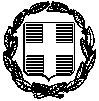 ΥΠΕΥΘΥΝΗ ΔΗΛΩΣΗ (άρθρο 8 Ν.1599/1986)Ημερομηνία:       /        /           Ο – Η Δηλ.(Υπογραφή)(1) Αναγράφεται από τον ενδιαφερόμενο πολίτη ή Αρχή ή η Υπηρεσία του δημόσιου τομέα, που απευθύνεται η αίτηση.(2) Αναγράφεται ολογράφως.(3) «Όποιος εν γνώσει του δηλώνει ψευδή γεγονότα ή αρνείται ή αποκρύπτει τα αληθινά με έγγραφη υπεύθυνη δήλωση του άρθρου 8 τιμωρείται με φυλάκιση τουλάχιστον τριών μηνών. Εάν ο υπαίτιος αυτών των πράξεων σκόπευε να προσπορίσει στον εαυτόν του ή σε άλλον περιουσιακό όφελος βλάπτοντας τρίτον ή σκόπευε να βλάψει άλλον, τιμωρείται με κάθειρξη μέχρι 10 ετών.(4) Σε περίπτωση ανεπάρκειας χώρου η δήλωση συνεχίζεται στην πίσω όψη της και υπογράφεται από τον δηλούντα ή την δηλούσα.Η ακρίβεια των στοιχείων που υποβάλλονται με αυτή τη δήλωση μπορεί να ελεγχθεί με βάση το αρχείο άλλων υπηρεσιών(άρθρο 8 παρ. 4 Ν. 1599/1986)ΠΡΟΣ(1):ΓΕΝΙΚΟ ΝΟΣΟΚΟΜΕΙΟ ΑΜΦΙΣΣΑΣΓΕΝΙΚΟ ΝΟΣΟΚΟΜΕΙΟ ΑΜΦΙΣΣΑΣΓΕΝΙΚΟ ΝΟΣΟΚΟΜΕΙΟ ΑΜΦΙΣΣΑΣΓΕΝΙΚΟ ΝΟΣΟΚΟΜΕΙΟ ΑΜΦΙΣΣΑΣΓΕΝΙΚΟ ΝΟΣΟΚΟΜΕΙΟ ΑΜΦΙΣΣΑΣΓΕΝΙΚΟ ΝΟΣΟΚΟΜΕΙΟ ΑΜΦΙΣΣΑΣΓΕΝΙΚΟ ΝΟΣΟΚΟΜΕΙΟ ΑΜΦΙΣΣΑΣΓΕΝΙΚΟ ΝΟΣΟΚΟΜΕΙΟ ΑΜΦΙΣΣΑΣΓΕΝΙΚΟ ΝΟΣΟΚΟΜΕΙΟ ΑΜΦΙΣΣΑΣΓΕΝΙΚΟ ΝΟΣΟΚΟΜΕΙΟ ΑΜΦΙΣΣΑΣΓΕΝΙΚΟ ΝΟΣΟΚΟΜΕΙΟ ΑΜΦΙΣΣΑΣΓΕΝΙΚΟ ΝΟΣΟΚΟΜΕΙΟ ΑΜΦΙΣΣΑΣΓΕΝΙΚΟ ΝΟΣΟΚΟΜΕΙΟ ΑΜΦΙΣΣΑΣΓΕΝΙΚΟ ΝΟΣΟΚΟΜΕΙΟ ΑΜΦΙΣΣΑΣΓΕΝΙΚΟ ΝΟΣΟΚΟΜΕΙΟ ΑΜΦΙΣΣΑΣΟ – Η Όνομα:Επώνυμο:Επώνυμο:Επώνυμο:Όνομα και Επώνυμο Πατέρα: Όνομα και Επώνυμο Πατέρα: Όνομα και Επώνυμο Πατέρα: Όνομα και Επώνυμο Πατέρα: Όνομα και Επώνυμο Μητέρας:Όνομα και Επώνυμο Μητέρας:Όνομα και Επώνυμο Μητέρας:Όνομα και Επώνυμο Μητέρας:Ημερομηνία γέννησης(2): Ημερομηνία γέννησης(2): Ημερομηνία γέννησης(2): Ημερομηνία γέννησης(2): Τόπος Γέννησης:Τόπος Γέννησης:Τόπος Γέννησης:Τόπος Γέννησης:Αριθμός Δελτίου Ταυτότητας:Αριθμός Δελτίου Ταυτότητας:Αριθμός Δελτίου Ταυτότητας:Αριθμός Δελτίου Ταυτότητας:Αριθμός Δελτίου Ταυτότητας:Τηλ:Τηλ:Ημερ/νια έκδοσης Ταυτότητας :Ημερ/νια έκδοσης Ταυτότητας :Ημερ/νια έκδοσης Ταυτότητας :Ημερ/νια έκδοσης Ταυτότητας :Ημερ/νια έκδοσης Ταυτότητας :Τηλ:Τηλ:Τόπος Κατοικίας:Τόπος Κατοικίας:Οδός:Αριθ:Αριθ:ΤΚ:Αρ. Τηλεομοιοτύπου (Fax):Αρ. Τηλεομοιοτύπου (Fax):Αρ. Τηλεομοιοτύπου (Fax):Δ/νση Ηλεκτρ. Ταχυδρομείου (Εmail):Δ/νση Ηλεκτρ. Ταχυδρομείου (Εmail):Δ/νση Ηλεκτρ. Ταχυδρομείου (Εmail):Με ατομική μου ευθύνη και γνωρίζοντας τις κυρώσεις (3), που προβλέπονται από της διατάξεις της παρ. 6 του άρθρου 22 του Ν. 1599/1986, δηλώνω ότι μέχρι και την ημέρα υποβολής της προσφοράς μου:Με ατομική μου ευθύνη και γνωρίζοντας τις κυρώσεις (3), που προβλέπονται από της διατάξεις της παρ. 6 του άρθρου 22 του Ν. 1599/1986, δηλώνω ότι μέχρι και την ημέρα υποβολής της προσφοράς μου:Με ατομική μου ευθύνη και γνωρίζοντας τις κυρώσεις (3), που προβλέπονται από της διατάξεις της παρ. 6 του άρθρου 22 του Ν. 1599/1986, δηλώνω ότι μέχρι και την ημέρα υποβολής της προσφοράς μου:Με ατομική μου ευθύνη και γνωρίζοντας τις κυρώσεις (3), που προβλέπονται από της διατάξεις της παρ. 6 του άρθρου 22 του Ν. 1599/1986, δηλώνω ότι μέχρι και την ημέρα υποβολής της προσφοράς μου:Με ατομική μου ευθύνη και γνωρίζοντας τις κυρώσεις (3), που προβλέπονται από της διατάξεις της παρ. 6 του άρθρου 22 του Ν. 1599/1986, δηλώνω ότι μέχρι και την ημέρα υποβολής της προσφοράς μου:Με ατομική μου ευθύνη και γνωρίζοντας τις κυρώσεις (3), που προβλέπονται από της διατάξεις της παρ. 6 του άρθρου 22 του Ν. 1599/1986, δηλώνω ότι μέχρι και την ημέρα υποβολής της προσφοράς μου:Με ατομική μου ευθύνη και γνωρίζοντας τις κυρώσεις (3), που προβλέπονται από της διατάξεις της παρ. 6 του άρθρου 22 του Ν. 1599/1986, δηλώνω ότι μέχρι και την ημέρα υποβολής της προσφοράς μου:Με ατομική μου ευθύνη και γνωρίζοντας τις κυρώσεις (3), που προβλέπονται από της διατάξεις της παρ. 6 του άρθρου 22 του Ν. 1599/1986, δηλώνω ότι μέχρι και την ημέρα υποβολής της προσφοράς μου:Με ατομική μου ευθύνη και γνωρίζοντας τις κυρώσεις (3), που προβλέπονται από της διατάξεις της παρ. 6 του άρθρου 22 του Ν. 1599/1986, δηλώνω ότι μέχρι και την ημέρα υποβολής της προσφοράς μου:Με ατομική μου ευθύνη και γνωρίζοντας τις κυρώσεις (3), που προβλέπονται από της διατάξεις της παρ. 6 του άρθρου 22 του Ν. 1599/1986, δηλώνω ότι μέχρι και την ημέρα υποβολής της προσφοράς μου:Με ατομική μου ευθύνη και γνωρίζοντας τις κυρώσεις (3), που προβλέπονται από της διατάξεις της παρ. 6 του άρθρου 22 του Ν. 1599/1986, δηλώνω ότι μέχρι και την ημέρα υποβολής της προσφοράς μου:Με ατομική μου ευθύνη και γνωρίζοντας τις κυρώσεις (3), που προβλέπονται από της διατάξεις της παρ. 6 του άρθρου 22 του Ν. 1599/1986, δηλώνω ότι μέχρι και την ημέρα υποβολής της προσφοράς μου:Με ατομική μου ευθύνη και γνωρίζοντας τις κυρώσεις (3), που προβλέπονται από της διατάξεις της παρ. 6 του άρθρου 22 του Ν. 1599/1986, δηλώνω ότι μέχρι και την ημέρα υποβολής της προσφοράς μου:Με ατομική μου ευθύνη και γνωρίζοντας τις κυρώσεις (3), που προβλέπονται από της διατάξεις της παρ. 6 του άρθρου 22 του Ν. 1599/1986, δηλώνω ότι μέχρι και την ημέρα υποβολής της προσφοράς μου:Με ατομική μου ευθύνη και γνωρίζοντας τις κυρώσεις (3), που προβλέπονται από της διατάξεις της παρ. 6 του άρθρου 22 του Ν. 1599/1986, δηλώνω ότι μέχρι και την ημέρα υποβολής της προσφοράς μου:Με ατομική μου ευθύνη και γνωρίζοντας τις κυρώσεις (3), που προβλέπονται από της διατάξεις της παρ. 6 του άρθρου 22 του Ν. 1599/1986, δηλώνω ότι μέχρι και την ημέρα υποβολής της προσφοράς μου:Με ατομική μου ευθύνη και γνωρίζοντας τις κυρώσεις (3), που προβλέπονται από της διατάξεις της παρ. 6 του άρθρου 22 του Ν. 1599/1986, δηλώνω ότι μέχρι και την ημέρα υποβολής της προσφοράς μου:Με ατομική μου ευθύνη και γνωρίζοντας τις κυρώσεις (3), που προβλέπονται από της διατάξεις της παρ. 6 του άρθρου 22 του Ν. 1599/1986, δηλώνω ότι μέχρι και την ημέρα υποβολής της προσφοράς μου:α) έλαβα γνώση και αποδέχομαι πλήρως και ανεπιφυλάκτως όλους τους όρους των τεχνικών προδιαγραφών και της διακήρυξης ………………………….α) έλαβα γνώση και αποδέχομαι πλήρως και ανεπιφυλάκτως όλους τους όρους των τεχνικών προδιαγραφών και της διακήρυξης ………………………….α) έλαβα γνώση και αποδέχομαι πλήρως και ανεπιφυλάκτως όλους τους όρους των τεχνικών προδιαγραφών και της διακήρυξης ………………………….α) έλαβα γνώση και αποδέχομαι πλήρως και ανεπιφυλάκτως όλους τους όρους των τεχνικών προδιαγραφών και της διακήρυξης ………………………….α) έλαβα γνώση και αποδέχομαι πλήρως και ανεπιφυλάκτως όλους τους όρους των τεχνικών προδιαγραφών και της διακήρυξης ………………………….α) έλαβα γνώση και αποδέχομαι πλήρως και ανεπιφυλάκτως όλους τους όρους των τεχνικών προδιαγραφών και της διακήρυξης ………………………….α) έλαβα γνώση και αποδέχομαι πλήρως και ανεπιφυλάκτως όλους τους όρους των τεχνικών προδιαγραφών και της διακήρυξης ………………………….α) έλαβα γνώση και αποδέχομαι πλήρως και ανεπιφυλάκτως όλους τους όρους των τεχνικών προδιαγραφών και της διακήρυξης ………………………….α) έλαβα γνώση και αποδέχομαι πλήρως και ανεπιφυλάκτως όλους τους όρους των τεχνικών προδιαγραφών και της διακήρυξης ………………………….α) έλαβα γνώση και αποδέχομαι πλήρως και ανεπιφυλάκτως όλους τους όρους των τεχνικών προδιαγραφών και της διακήρυξης ………………………….α) έλαβα γνώση και αποδέχομαι πλήρως και ανεπιφυλάκτως όλους τους όρους των τεχνικών προδιαγραφών και της διακήρυξης ………………………….α) έλαβα γνώση και αποδέχομαι πλήρως και ανεπιφυλάκτως όλους τους όρους των τεχνικών προδιαγραφών και της διακήρυξης ………………………….α) έλαβα γνώση και αποδέχομαι πλήρως και ανεπιφυλάκτως όλους τους όρους των τεχνικών προδιαγραφών και της διακήρυξης ………………………….α) έλαβα γνώση και αποδέχομαι πλήρως και ανεπιφυλάκτως όλους τους όρους των τεχνικών προδιαγραφών και της διακήρυξης ………………………….α) έλαβα γνώση και αποδέχομαι πλήρως και ανεπιφυλάκτως όλους τους όρους των τεχνικών προδιαγραφών και της διακήρυξης ………………………….α) έλαβα γνώση και αποδέχομαι πλήρως και ανεπιφυλάκτως όλους τους όρους των τεχνικών προδιαγραφών και της διακήρυξης ………………………….α) έλαβα γνώση και αποδέχομαι πλήρως και ανεπιφυλάκτως όλους τους όρους των τεχνικών προδιαγραφών και της διακήρυξης ………………………….α) έλαβα γνώση και αποδέχομαι πλήρως και ανεπιφυλάκτως όλους τους όρους των τεχνικών προδιαγραφών και της διακήρυξης ………………………….β) Έχω εκπληρώσει τις υποχρεώσεις μου όσον αφορά στην καταβολή των εισφορών κοινωνικής ασφάλισης (κύριας και επικουρικής) προς στους φορείς που είμαι υπόχρεος και στην πληρωμή φόρων και τελών όσον αφορά τις φορολογικές μου υποχρεώσεις.β) Έχω εκπληρώσει τις υποχρεώσεις μου όσον αφορά στην καταβολή των εισφορών κοινωνικής ασφάλισης (κύριας και επικουρικής) προς στους φορείς που είμαι υπόχρεος και στην πληρωμή φόρων και τελών όσον αφορά τις φορολογικές μου υποχρεώσεις.β) Έχω εκπληρώσει τις υποχρεώσεις μου όσον αφορά στην καταβολή των εισφορών κοινωνικής ασφάλισης (κύριας και επικουρικής) προς στους φορείς που είμαι υπόχρεος και στην πληρωμή φόρων και τελών όσον αφορά τις φορολογικές μου υποχρεώσεις.β) Έχω εκπληρώσει τις υποχρεώσεις μου όσον αφορά στην καταβολή των εισφορών κοινωνικής ασφάλισης (κύριας και επικουρικής) προς στους φορείς που είμαι υπόχρεος και στην πληρωμή φόρων και τελών όσον αφορά τις φορολογικές μου υποχρεώσεις.β) Έχω εκπληρώσει τις υποχρεώσεις μου όσον αφορά στην καταβολή των εισφορών κοινωνικής ασφάλισης (κύριας και επικουρικής) προς στους φορείς που είμαι υπόχρεος και στην πληρωμή φόρων και τελών όσον αφορά τις φορολογικές μου υποχρεώσεις.β) Έχω εκπληρώσει τις υποχρεώσεις μου όσον αφορά στην καταβολή των εισφορών κοινωνικής ασφάλισης (κύριας και επικουρικής) προς στους φορείς που είμαι υπόχρεος και στην πληρωμή φόρων και τελών όσον αφορά τις φορολογικές μου υποχρεώσεις.β) Έχω εκπληρώσει τις υποχρεώσεις μου όσον αφορά στην καταβολή των εισφορών κοινωνικής ασφάλισης (κύριας και επικουρικής) προς στους φορείς που είμαι υπόχρεος και στην πληρωμή φόρων και τελών όσον αφορά τις φορολογικές μου υποχρεώσεις.β) Έχω εκπληρώσει τις υποχρεώσεις μου όσον αφορά στην καταβολή των εισφορών κοινωνικής ασφάλισης (κύριας και επικουρικής) προς στους φορείς που είμαι υπόχρεος και στην πληρωμή φόρων και τελών όσον αφορά τις φορολογικές μου υποχρεώσεις.β) Έχω εκπληρώσει τις υποχρεώσεις μου όσον αφορά στην καταβολή των εισφορών κοινωνικής ασφάλισης (κύριας και επικουρικής) προς στους φορείς που είμαι υπόχρεος και στην πληρωμή φόρων και τελών όσον αφορά τις φορολογικές μου υποχρεώσεις.β) Έχω εκπληρώσει τις υποχρεώσεις μου όσον αφορά στην καταβολή των εισφορών κοινωνικής ασφάλισης (κύριας και επικουρικής) προς στους φορείς που είμαι υπόχρεος και στην πληρωμή φόρων και τελών όσον αφορά τις φορολογικές μου υποχρεώσεις.β) Έχω εκπληρώσει τις υποχρεώσεις μου όσον αφορά στην καταβολή των εισφορών κοινωνικής ασφάλισης (κύριας και επικουρικής) προς στους φορείς που είμαι υπόχρεος και στην πληρωμή φόρων και τελών όσον αφορά τις φορολογικές μου υποχρεώσεις.β) Έχω εκπληρώσει τις υποχρεώσεις μου όσον αφορά στην καταβολή των εισφορών κοινωνικής ασφάλισης (κύριας και επικουρικής) προς στους φορείς που είμαι υπόχρεος και στην πληρωμή φόρων και τελών όσον αφορά τις φορολογικές μου υποχρεώσεις.β) Έχω εκπληρώσει τις υποχρεώσεις μου όσον αφορά στην καταβολή των εισφορών κοινωνικής ασφάλισης (κύριας και επικουρικής) προς στους φορείς που είμαι υπόχρεος και στην πληρωμή φόρων και τελών όσον αφορά τις φορολογικές μου υποχρεώσεις.β) Έχω εκπληρώσει τις υποχρεώσεις μου όσον αφορά στην καταβολή των εισφορών κοινωνικής ασφάλισης (κύριας και επικουρικής) προς στους φορείς που είμαι υπόχρεος και στην πληρωμή φόρων και τελών όσον αφορά τις φορολογικές μου υποχρεώσεις.β) Έχω εκπληρώσει τις υποχρεώσεις μου όσον αφορά στην καταβολή των εισφορών κοινωνικής ασφάλισης (κύριας και επικουρικής) προς στους φορείς που είμαι υπόχρεος και στην πληρωμή φόρων και τελών όσον αφορά τις φορολογικές μου υποχρεώσεις.β) Έχω εκπληρώσει τις υποχρεώσεις μου όσον αφορά στην καταβολή των εισφορών κοινωνικής ασφάλισης (κύριας και επικουρικής) προς στους φορείς που είμαι υπόχρεος και στην πληρωμή φόρων και τελών όσον αφορά τις φορολογικές μου υποχρεώσεις.β) Έχω εκπληρώσει τις υποχρεώσεις μου όσον αφορά στην καταβολή των εισφορών κοινωνικής ασφάλισης (κύριας και επικουρικής) προς στους φορείς που είμαι υπόχρεος και στην πληρωμή φόρων και τελών όσον αφορά τις φορολογικές μου υποχρεώσεις.β) Έχω εκπληρώσει τις υποχρεώσεις μου όσον αφορά στην καταβολή των εισφορών κοινωνικής ασφάλισης (κύριας και επικουρικής) προς στους φορείς που είμαι υπόχρεος και στην πληρωμή φόρων και τελών όσον αφορά τις φορολογικές μου υποχρεώσεις.γ) Δεν υπάρχει εις βάρος μου τελεσίδικη καταδικαστική απόφαση για κάποιο αδίκημα από τα αναφερόμενα στην παρ.1 του άρθρου 73 του Ν. 4412/2016,δηλαδή για:i) Συμμετοχή σε εγκληματική οργάνωση, όπως αυτή ορίζεται στο άρθρο 2 της απόφασης-πλαίσιο 2008/841/ΔΕΥ του Συμβουλίου της 24ης Οκτωβρίου 2008, για την καταπολέμηση του οργανωμένου εγκλήματος (EE L 300 της 11.11.2008 σ.42), ii) Δωροδοκία, όπως αυτή ορίζεται, στο άρθρο 3 της σύμβασης περί καταπολέμησης της διαφθοράς στην οποία ενέχονται υπάλληλοι των Ευρωπαϊκών Κοινοτήτων ή των κρατών-μελών της Ένωσης (EE C 195 της 25.6.1997, σ.1) και στην παράγραφο 1 του άρθρου 2 της απόφασης-πλαίσιο 2003/568/ΔΕΥ του Συμβουλίου της 22ας Ιουλίου 2003 για την καταπολέμηση της δωροδοκίας στον ιδιωτικό τομέα (EE L 192 της 31.7.2003, σ. 54), καθώς και όπως ορίζεται στην κείμενη νομοθεσία ή στο εθνικό δίκαιο της χώρας εγκατάστασής μου, iii) Απάτη, κατά την έννοια του άρθρου 1 της σύμβασης σχετικά με την προστασία των οικονομικών συμφερόντων των Ευρωπαϊκών Κοινοτήτων (EE C 316 της 27.11.1995, σ. 48), η οποία κυρώθηκε με το ν.2803/2000 (Α΄ 48), iv) τρομοκρατικά εγκλήματα ή εγκλήματα συνδεόμενα με τρομοκρατικές δραστηριότητες, όπως ορίζονται, αντιστοίχως, στα άρθρα 1 και 3 της απόφασης-πλαίσιο 2002/475/ΔΕΥ του Συμβουλίου της 13ης Ιουνίου 2002, για την καταπολέμηση της τρομοκρατίας (EE L 164 της 22.6.2002, σ.3) ή ηθική αυτουργία ή συνέργεια ή απόπειρα διάπραξης εγκλήματος, όπως ορίζονται στο άρθρο 4 αυτής, v) Νομιμοποίηση εσόδων από παράνομες δραστηριότητες ή χρηματοδότηση της τρομοκρατίας, όπως αυτές ορίζονται στο άρθρο 1 της Οδηγίας 2005/60/ΕΚ του Ευρωπαϊκού Κοινοβουλίου και του Συμβουλίου της 26ης Οκτωβρίου 2005, σχετικά με την πρόληψη της χρησιμοποίησης του χρηματοπιστωτικού συστήματος για τη νομιμοποίηση εσόδων από παράνομες δραστηριότητες και τη χρηματοδότηση της τρομοκρατίας (ΕΕ L 309 της 25.11.2005, σ. 15), η οποία ενσωματώθηκε στην εθνική νομοθεσία με το ν. 3691/2008 (Α΄ 166), vi) παιδική εργασία και άλλες μορφές εμπορίας ανθρώπων, όπως ορίζονται στο άρθρο 2 της Οδηγίας 2011/36/ΕΕ του Ευρωπαϊκού Κοινοβουλίου και του Συμβουλίου της 5ης Απριλίου 2011, για την πρόληψη και την καταπολέμηση της εμπορίας ανθρώπων και για την προστασία των θυμάτων της, καθώς και για την αντικατάσταση της απόφασης-πλαίσιο 2002/629/ΔΕΥ του Συμβουλίου (ΕΕ L 101 της 15.4.2011, σ. 1), η οποία ενσωματώθηκε στην εθνική νομοθεσία με το ν. 4198/2013 (Α΄ 215).γ) Δεν υπάρχει εις βάρος μου τελεσίδικη καταδικαστική απόφαση για κάποιο αδίκημα από τα αναφερόμενα στην παρ.1 του άρθρου 73 του Ν. 4412/2016,δηλαδή για:i) Συμμετοχή σε εγκληματική οργάνωση, όπως αυτή ορίζεται στο άρθρο 2 της απόφασης-πλαίσιο 2008/841/ΔΕΥ του Συμβουλίου της 24ης Οκτωβρίου 2008, για την καταπολέμηση του οργανωμένου εγκλήματος (EE L 300 της 11.11.2008 σ.42), ii) Δωροδοκία, όπως αυτή ορίζεται, στο άρθρο 3 της σύμβασης περί καταπολέμησης της διαφθοράς στην οποία ενέχονται υπάλληλοι των Ευρωπαϊκών Κοινοτήτων ή των κρατών-μελών της Ένωσης (EE C 195 της 25.6.1997, σ.1) και στην παράγραφο 1 του άρθρου 2 της απόφασης-πλαίσιο 2003/568/ΔΕΥ του Συμβουλίου της 22ας Ιουλίου 2003 για την καταπολέμηση της δωροδοκίας στον ιδιωτικό τομέα (EE L 192 της 31.7.2003, σ. 54), καθώς και όπως ορίζεται στην κείμενη νομοθεσία ή στο εθνικό δίκαιο της χώρας εγκατάστασής μου, iii) Απάτη, κατά την έννοια του άρθρου 1 της σύμβασης σχετικά με την προστασία των οικονομικών συμφερόντων των Ευρωπαϊκών Κοινοτήτων (EE C 316 της 27.11.1995, σ. 48), η οποία κυρώθηκε με το ν.2803/2000 (Α΄ 48), iv) τρομοκρατικά εγκλήματα ή εγκλήματα συνδεόμενα με τρομοκρατικές δραστηριότητες, όπως ορίζονται, αντιστοίχως, στα άρθρα 1 και 3 της απόφασης-πλαίσιο 2002/475/ΔΕΥ του Συμβουλίου της 13ης Ιουνίου 2002, για την καταπολέμηση της τρομοκρατίας (EE L 164 της 22.6.2002, σ.3) ή ηθική αυτουργία ή συνέργεια ή απόπειρα διάπραξης εγκλήματος, όπως ορίζονται στο άρθρο 4 αυτής, v) Νομιμοποίηση εσόδων από παράνομες δραστηριότητες ή χρηματοδότηση της τρομοκρατίας, όπως αυτές ορίζονται στο άρθρο 1 της Οδηγίας 2005/60/ΕΚ του Ευρωπαϊκού Κοινοβουλίου και του Συμβουλίου της 26ης Οκτωβρίου 2005, σχετικά με την πρόληψη της χρησιμοποίησης του χρηματοπιστωτικού συστήματος για τη νομιμοποίηση εσόδων από παράνομες δραστηριότητες και τη χρηματοδότηση της τρομοκρατίας (ΕΕ L 309 της 25.11.2005, σ. 15), η οποία ενσωματώθηκε στην εθνική νομοθεσία με το ν. 3691/2008 (Α΄ 166), vi) παιδική εργασία και άλλες μορφές εμπορίας ανθρώπων, όπως ορίζονται στο άρθρο 2 της Οδηγίας 2011/36/ΕΕ του Ευρωπαϊκού Κοινοβουλίου και του Συμβουλίου της 5ης Απριλίου 2011, για την πρόληψη και την καταπολέμηση της εμπορίας ανθρώπων και για την προστασία των θυμάτων της, καθώς και για την αντικατάσταση της απόφασης-πλαίσιο 2002/629/ΔΕΥ του Συμβουλίου (ΕΕ L 101 της 15.4.2011, σ. 1), η οποία ενσωματώθηκε στην εθνική νομοθεσία με το ν. 4198/2013 (Α΄ 215).γ) Δεν υπάρχει εις βάρος μου τελεσίδικη καταδικαστική απόφαση για κάποιο αδίκημα από τα αναφερόμενα στην παρ.1 του άρθρου 73 του Ν. 4412/2016,δηλαδή για:i) Συμμετοχή σε εγκληματική οργάνωση, όπως αυτή ορίζεται στο άρθρο 2 της απόφασης-πλαίσιο 2008/841/ΔΕΥ του Συμβουλίου της 24ης Οκτωβρίου 2008, για την καταπολέμηση του οργανωμένου εγκλήματος (EE L 300 της 11.11.2008 σ.42), ii) Δωροδοκία, όπως αυτή ορίζεται, στο άρθρο 3 της σύμβασης περί καταπολέμησης της διαφθοράς στην οποία ενέχονται υπάλληλοι των Ευρωπαϊκών Κοινοτήτων ή των κρατών-μελών της Ένωσης (EE C 195 της 25.6.1997, σ.1) και στην παράγραφο 1 του άρθρου 2 της απόφασης-πλαίσιο 2003/568/ΔΕΥ του Συμβουλίου της 22ας Ιουλίου 2003 για την καταπολέμηση της δωροδοκίας στον ιδιωτικό τομέα (EE L 192 της 31.7.2003, σ. 54), καθώς και όπως ορίζεται στην κείμενη νομοθεσία ή στο εθνικό δίκαιο της χώρας εγκατάστασής μου, iii) Απάτη, κατά την έννοια του άρθρου 1 της σύμβασης σχετικά με την προστασία των οικονομικών συμφερόντων των Ευρωπαϊκών Κοινοτήτων (EE C 316 της 27.11.1995, σ. 48), η οποία κυρώθηκε με το ν.2803/2000 (Α΄ 48), iv) τρομοκρατικά εγκλήματα ή εγκλήματα συνδεόμενα με τρομοκρατικές δραστηριότητες, όπως ορίζονται, αντιστοίχως, στα άρθρα 1 και 3 της απόφασης-πλαίσιο 2002/475/ΔΕΥ του Συμβουλίου της 13ης Ιουνίου 2002, για την καταπολέμηση της τρομοκρατίας (EE L 164 της 22.6.2002, σ.3) ή ηθική αυτουργία ή συνέργεια ή απόπειρα διάπραξης εγκλήματος, όπως ορίζονται στο άρθρο 4 αυτής, v) Νομιμοποίηση εσόδων από παράνομες δραστηριότητες ή χρηματοδότηση της τρομοκρατίας, όπως αυτές ορίζονται στο άρθρο 1 της Οδηγίας 2005/60/ΕΚ του Ευρωπαϊκού Κοινοβουλίου και του Συμβουλίου της 26ης Οκτωβρίου 2005, σχετικά με την πρόληψη της χρησιμοποίησης του χρηματοπιστωτικού συστήματος για τη νομιμοποίηση εσόδων από παράνομες δραστηριότητες και τη χρηματοδότηση της τρομοκρατίας (ΕΕ L 309 της 25.11.2005, σ. 15), η οποία ενσωματώθηκε στην εθνική νομοθεσία με το ν. 3691/2008 (Α΄ 166), vi) παιδική εργασία και άλλες μορφές εμπορίας ανθρώπων, όπως ορίζονται στο άρθρο 2 της Οδηγίας 2011/36/ΕΕ του Ευρωπαϊκού Κοινοβουλίου και του Συμβουλίου της 5ης Απριλίου 2011, για την πρόληψη και την καταπολέμηση της εμπορίας ανθρώπων και για την προστασία των θυμάτων της, καθώς και για την αντικατάσταση της απόφασης-πλαίσιο 2002/629/ΔΕΥ του Συμβουλίου (ΕΕ L 101 της 15.4.2011, σ. 1), η οποία ενσωματώθηκε στην εθνική νομοθεσία με το ν. 4198/2013 (Α΄ 215).γ) Δεν υπάρχει εις βάρος μου τελεσίδικη καταδικαστική απόφαση για κάποιο αδίκημα από τα αναφερόμενα στην παρ.1 του άρθρου 73 του Ν. 4412/2016,δηλαδή για:i) Συμμετοχή σε εγκληματική οργάνωση, όπως αυτή ορίζεται στο άρθρο 2 της απόφασης-πλαίσιο 2008/841/ΔΕΥ του Συμβουλίου της 24ης Οκτωβρίου 2008, για την καταπολέμηση του οργανωμένου εγκλήματος (EE L 300 της 11.11.2008 σ.42), ii) Δωροδοκία, όπως αυτή ορίζεται, στο άρθρο 3 της σύμβασης περί καταπολέμησης της διαφθοράς στην οποία ενέχονται υπάλληλοι των Ευρωπαϊκών Κοινοτήτων ή των κρατών-μελών της Ένωσης (EE C 195 της 25.6.1997, σ.1) και στην παράγραφο 1 του άρθρου 2 της απόφασης-πλαίσιο 2003/568/ΔΕΥ του Συμβουλίου της 22ας Ιουλίου 2003 για την καταπολέμηση της δωροδοκίας στον ιδιωτικό τομέα (EE L 192 της 31.7.2003, σ. 54), καθώς και όπως ορίζεται στην κείμενη νομοθεσία ή στο εθνικό δίκαιο της χώρας εγκατάστασής μου, iii) Απάτη, κατά την έννοια του άρθρου 1 της σύμβασης σχετικά με την προστασία των οικονομικών συμφερόντων των Ευρωπαϊκών Κοινοτήτων (EE C 316 της 27.11.1995, σ. 48), η οποία κυρώθηκε με το ν.2803/2000 (Α΄ 48), iv) τρομοκρατικά εγκλήματα ή εγκλήματα συνδεόμενα με τρομοκρατικές δραστηριότητες, όπως ορίζονται, αντιστοίχως, στα άρθρα 1 και 3 της απόφασης-πλαίσιο 2002/475/ΔΕΥ του Συμβουλίου της 13ης Ιουνίου 2002, για την καταπολέμηση της τρομοκρατίας (EE L 164 της 22.6.2002, σ.3) ή ηθική αυτουργία ή συνέργεια ή απόπειρα διάπραξης εγκλήματος, όπως ορίζονται στο άρθρο 4 αυτής, v) Νομιμοποίηση εσόδων από παράνομες δραστηριότητες ή χρηματοδότηση της τρομοκρατίας, όπως αυτές ορίζονται στο άρθρο 1 της Οδηγίας 2005/60/ΕΚ του Ευρωπαϊκού Κοινοβουλίου και του Συμβουλίου της 26ης Οκτωβρίου 2005, σχετικά με την πρόληψη της χρησιμοποίησης του χρηματοπιστωτικού συστήματος για τη νομιμοποίηση εσόδων από παράνομες δραστηριότητες και τη χρηματοδότηση της τρομοκρατίας (ΕΕ L 309 της 25.11.2005, σ. 15), η οποία ενσωματώθηκε στην εθνική νομοθεσία με το ν. 3691/2008 (Α΄ 166), vi) παιδική εργασία και άλλες μορφές εμπορίας ανθρώπων, όπως ορίζονται στο άρθρο 2 της Οδηγίας 2011/36/ΕΕ του Ευρωπαϊκού Κοινοβουλίου και του Συμβουλίου της 5ης Απριλίου 2011, για την πρόληψη και την καταπολέμηση της εμπορίας ανθρώπων και για την προστασία των θυμάτων της, καθώς και για την αντικατάσταση της απόφασης-πλαίσιο 2002/629/ΔΕΥ του Συμβουλίου (ΕΕ L 101 της 15.4.2011, σ. 1), η οποία ενσωματώθηκε στην εθνική νομοθεσία με το ν. 4198/2013 (Α΄ 215).γ) Δεν υπάρχει εις βάρος μου τελεσίδικη καταδικαστική απόφαση για κάποιο αδίκημα από τα αναφερόμενα στην παρ.1 του άρθρου 73 του Ν. 4412/2016,δηλαδή για:i) Συμμετοχή σε εγκληματική οργάνωση, όπως αυτή ορίζεται στο άρθρο 2 της απόφασης-πλαίσιο 2008/841/ΔΕΥ του Συμβουλίου της 24ης Οκτωβρίου 2008, για την καταπολέμηση του οργανωμένου εγκλήματος (EE L 300 της 11.11.2008 σ.42), ii) Δωροδοκία, όπως αυτή ορίζεται, στο άρθρο 3 της σύμβασης περί καταπολέμησης της διαφθοράς στην οποία ενέχονται υπάλληλοι των Ευρωπαϊκών Κοινοτήτων ή των κρατών-μελών της Ένωσης (EE C 195 της 25.6.1997, σ.1) και στην παράγραφο 1 του άρθρου 2 της απόφασης-πλαίσιο 2003/568/ΔΕΥ του Συμβουλίου της 22ας Ιουλίου 2003 για την καταπολέμηση της δωροδοκίας στον ιδιωτικό τομέα (EE L 192 της 31.7.2003, σ. 54), καθώς και όπως ορίζεται στην κείμενη νομοθεσία ή στο εθνικό δίκαιο της χώρας εγκατάστασής μου, iii) Απάτη, κατά την έννοια του άρθρου 1 της σύμβασης σχετικά με την προστασία των οικονομικών συμφερόντων των Ευρωπαϊκών Κοινοτήτων (EE C 316 της 27.11.1995, σ. 48), η οποία κυρώθηκε με το ν.2803/2000 (Α΄ 48), iv) τρομοκρατικά εγκλήματα ή εγκλήματα συνδεόμενα με τρομοκρατικές δραστηριότητες, όπως ορίζονται, αντιστοίχως, στα άρθρα 1 και 3 της απόφασης-πλαίσιο 2002/475/ΔΕΥ του Συμβουλίου της 13ης Ιουνίου 2002, για την καταπολέμηση της τρομοκρατίας (EE L 164 της 22.6.2002, σ.3) ή ηθική αυτουργία ή συνέργεια ή απόπειρα διάπραξης εγκλήματος, όπως ορίζονται στο άρθρο 4 αυτής, v) Νομιμοποίηση εσόδων από παράνομες δραστηριότητες ή χρηματοδότηση της τρομοκρατίας, όπως αυτές ορίζονται στο άρθρο 1 της Οδηγίας 2005/60/ΕΚ του Ευρωπαϊκού Κοινοβουλίου και του Συμβουλίου της 26ης Οκτωβρίου 2005, σχετικά με την πρόληψη της χρησιμοποίησης του χρηματοπιστωτικού συστήματος για τη νομιμοποίηση εσόδων από παράνομες δραστηριότητες και τη χρηματοδότηση της τρομοκρατίας (ΕΕ L 309 της 25.11.2005, σ. 15), η οποία ενσωματώθηκε στην εθνική νομοθεσία με το ν. 3691/2008 (Α΄ 166), vi) παιδική εργασία και άλλες μορφές εμπορίας ανθρώπων, όπως ορίζονται στο άρθρο 2 της Οδηγίας 2011/36/ΕΕ του Ευρωπαϊκού Κοινοβουλίου και του Συμβουλίου της 5ης Απριλίου 2011, για την πρόληψη και την καταπολέμηση της εμπορίας ανθρώπων και για την προστασία των θυμάτων της, καθώς και για την αντικατάσταση της απόφασης-πλαίσιο 2002/629/ΔΕΥ του Συμβουλίου (ΕΕ L 101 της 15.4.2011, σ. 1), η οποία ενσωματώθηκε στην εθνική νομοθεσία με το ν. 4198/2013 (Α΄ 215).γ) Δεν υπάρχει εις βάρος μου τελεσίδικη καταδικαστική απόφαση για κάποιο αδίκημα από τα αναφερόμενα στην παρ.1 του άρθρου 73 του Ν. 4412/2016,δηλαδή για:i) Συμμετοχή σε εγκληματική οργάνωση, όπως αυτή ορίζεται στο άρθρο 2 της απόφασης-πλαίσιο 2008/841/ΔΕΥ του Συμβουλίου της 24ης Οκτωβρίου 2008, για την καταπολέμηση του οργανωμένου εγκλήματος (EE L 300 της 11.11.2008 σ.42), ii) Δωροδοκία, όπως αυτή ορίζεται, στο άρθρο 3 της σύμβασης περί καταπολέμησης της διαφθοράς στην οποία ενέχονται υπάλληλοι των Ευρωπαϊκών Κοινοτήτων ή των κρατών-μελών της Ένωσης (EE C 195 της 25.6.1997, σ.1) και στην παράγραφο 1 του άρθρου 2 της απόφασης-πλαίσιο 2003/568/ΔΕΥ του Συμβουλίου της 22ας Ιουλίου 2003 για την καταπολέμηση της δωροδοκίας στον ιδιωτικό τομέα (EE L 192 της 31.7.2003, σ. 54), καθώς και όπως ορίζεται στην κείμενη νομοθεσία ή στο εθνικό δίκαιο της χώρας εγκατάστασής μου, iii) Απάτη, κατά την έννοια του άρθρου 1 της σύμβασης σχετικά με την προστασία των οικονομικών συμφερόντων των Ευρωπαϊκών Κοινοτήτων (EE C 316 της 27.11.1995, σ. 48), η οποία κυρώθηκε με το ν.2803/2000 (Α΄ 48), iv) τρομοκρατικά εγκλήματα ή εγκλήματα συνδεόμενα με τρομοκρατικές δραστηριότητες, όπως ορίζονται, αντιστοίχως, στα άρθρα 1 και 3 της απόφασης-πλαίσιο 2002/475/ΔΕΥ του Συμβουλίου της 13ης Ιουνίου 2002, για την καταπολέμηση της τρομοκρατίας (EE L 164 της 22.6.2002, σ.3) ή ηθική αυτουργία ή συνέργεια ή απόπειρα διάπραξης εγκλήματος, όπως ορίζονται στο άρθρο 4 αυτής, v) Νομιμοποίηση εσόδων από παράνομες δραστηριότητες ή χρηματοδότηση της τρομοκρατίας, όπως αυτές ορίζονται στο άρθρο 1 της Οδηγίας 2005/60/ΕΚ του Ευρωπαϊκού Κοινοβουλίου και του Συμβουλίου της 26ης Οκτωβρίου 2005, σχετικά με την πρόληψη της χρησιμοποίησης του χρηματοπιστωτικού συστήματος για τη νομιμοποίηση εσόδων από παράνομες δραστηριότητες και τη χρηματοδότηση της τρομοκρατίας (ΕΕ L 309 της 25.11.2005, σ. 15), η οποία ενσωματώθηκε στην εθνική νομοθεσία με το ν. 3691/2008 (Α΄ 166), vi) παιδική εργασία και άλλες μορφές εμπορίας ανθρώπων, όπως ορίζονται στο άρθρο 2 της Οδηγίας 2011/36/ΕΕ του Ευρωπαϊκού Κοινοβουλίου και του Συμβουλίου της 5ης Απριλίου 2011, για την πρόληψη και την καταπολέμηση της εμπορίας ανθρώπων και για την προστασία των θυμάτων της, καθώς και για την αντικατάσταση της απόφασης-πλαίσιο 2002/629/ΔΕΥ του Συμβουλίου (ΕΕ L 101 της 15.4.2011, σ. 1), η οποία ενσωματώθηκε στην εθνική νομοθεσία με το ν. 4198/2013 (Α΄ 215).γ) Δεν υπάρχει εις βάρος μου τελεσίδικη καταδικαστική απόφαση για κάποιο αδίκημα από τα αναφερόμενα στην παρ.1 του άρθρου 73 του Ν. 4412/2016,δηλαδή για:i) Συμμετοχή σε εγκληματική οργάνωση, όπως αυτή ορίζεται στο άρθρο 2 της απόφασης-πλαίσιο 2008/841/ΔΕΥ του Συμβουλίου της 24ης Οκτωβρίου 2008, για την καταπολέμηση του οργανωμένου εγκλήματος (EE L 300 της 11.11.2008 σ.42), ii) Δωροδοκία, όπως αυτή ορίζεται, στο άρθρο 3 της σύμβασης περί καταπολέμησης της διαφθοράς στην οποία ενέχονται υπάλληλοι των Ευρωπαϊκών Κοινοτήτων ή των κρατών-μελών της Ένωσης (EE C 195 της 25.6.1997, σ.1) και στην παράγραφο 1 του άρθρου 2 της απόφασης-πλαίσιο 2003/568/ΔΕΥ του Συμβουλίου της 22ας Ιουλίου 2003 για την καταπολέμηση της δωροδοκίας στον ιδιωτικό τομέα (EE L 192 της 31.7.2003, σ. 54), καθώς και όπως ορίζεται στην κείμενη νομοθεσία ή στο εθνικό δίκαιο της χώρας εγκατάστασής μου, iii) Απάτη, κατά την έννοια του άρθρου 1 της σύμβασης σχετικά με την προστασία των οικονομικών συμφερόντων των Ευρωπαϊκών Κοινοτήτων (EE C 316 της 27.11.1995, σ. 48), η οποία κυρώθηκε με το ν.2803/2000 (Α΄ 48), iv) τρομοκρατικά εγκλήματα ή εγκλήματα συνδεόμενα με τρομοκρατικές δραστηριότητες, όπως ορίζονται, αντιστοίχως, στα άρθρα 1 και 3 της απόφασης-πλαίσιο 2002/475/ΔΕΥ του Συμβουλίου της 13ης Ιουνίου 2002, για την καταπολέμηση της τρομοκρατίας (EE L 164 της 22.6.2002, σ.3) ή ηθική αυτουργία ή συνέργεια ή απόπειρα διάπραξης εγκλήματος, όπως ορίζονται στο άρθρο 4 αυτής, v) Νομιμοποίηση εσόδων από παράνομες δραστηριότητες ή χρηματοδότηση της τρομοκρατίας, όπως αυτές ορίζονται στο άρθρο 1 της Οδηγίας 2005/60/ΕΚ του Ευρωπαϊκού Κοινοβουλίου και του Συμβουλίου της 26ης Οκτωβρίου 2005, σχετικά με την πρόληψη της χρησιμοποίησης του χρηματοπιστωτικού συστήματος για τη νομιμοποίηση εσόδων από παράνομες δραστηριότητες και τη χρηματοδότηση της τρομοκρατίας (ΕΕ L 309 της 25.11.2005, σ. 15), η οποία ενσωματώθηκε στην εθνική νομοθεσία με το ν. 3691/2008 (Α΄ 166), vi) παιδική εργασία και άλλες μορφές εμπορίας ανθρώπων, όπως ορίζονται στο άρθρο 2 της Οδηγίας 2011/36/ΕΕ του Ευρωπαϊκού Κοινοβουλίου και του Συμβουλίου της 5ης Απριλίου 2011, για την πρόληψη και την καταπολέμηση της εμπορίας ανθρώπων και για την προστασία των θυμάτων της, καθώς και για την αντικατάσταση της απόφασης-πλαίσιο 2002/629/ΔΕΥ του Συμβουλίου (ΕΕ L 101 της 15.4.2011, σ. 1), η οποία ενσωματώθηκε στην εθνική νομοθεσία με το ν. 4198/2013 (Α΄ 215).γ) Δεν υπάρχει εις βάρος μου τελεσίδικη καταδικαστική απόφαση για κάποιο αδίκημα από τα αναφερόμενα στην παρ.1 του άρθρου 73 του Ν. 4412/2016,δηλαδή για:i) Συμμετοχή σε εγκληματική οργάνωση, όπως αυτή ορίζεται στο άρθρο 2 της απόφασης-πλαίσιο 2008/841/ΔΕΥ του Συμβουλίου της 24ης Οκτωβρίου 2008, για την καταπολέμηση του οργανωμένου εγκλήματος (EE L 300 της 11.11.2008 σ.42), ii) Δωροδοκία, όπως αυτή ορίζεται, στο άρθρο 3 της σύμβασης περί καταπολέμησης της διαφθοράς στην οποία ενέχονται υπάλληλοι των Ευρωπαϊκών Κοινοτήτων ή των κρατών-μελών της Ένωσης (EE C 195 της 25.6.1997, σ.1) και στην παράγραφο 1 του άρθρου 2 της απόφασης-πλαίσιο 2003/568/ΔΕΥ του Συμβουλίου της 22ας Ιουλίου 2003 για την καταπολέμηση της δωροδοκίας στον ιδιωτικό τομέα (EE L 192 της 31.7.2003, σ. 54), καθώς και όπως ορίζεται στην κείμενη νομοθεσία ή στο εθνικό δίκαιο της χώρας εγκατάστασής μου, iii) Απάτη, κατά την έννοια του άρθρου 1 της σύμβασης σχετικά με την προστασία των οικονομικών συμφερόντων των Ευρωπαϊκών Κοινοτήτων (EE C 316 της 27.11.1995, σ. 48), η οποία κυρώθηκε με το ν.2803/2000 (Α΄ 48), iv) τρομοκρατικά εγκλήματα ή εγκλήματα συνδεόμενα με τρομοκρατικές δραστηριότητες, όπως ορίζονται, αντιστοίχως, στα άρθρα 1 και 3 της απόφασης-πλαίσιο 2002/475/ΔΕΥ του Συμβουλίου της 13ης Ιουνίου 2002, για την καταπολέμηση της τρομοκρατίας (EE L 164 της 22.6.2002, σ.3) ή ηθική αυτουργία ή συνέργεια ή απόπειρα διάπραξης εγκλήματος, όπως ορίζονται στο άρθρο 4 αυτής, v) Νομιμοποίηση εσόδων από παράνομες δραστηριότητες ή χρηματοδότηση της τρομοκρατίας, όπως αυτές ορίζονται στο άρθρο 1 της Οδηγίας 2005/60/ΕΚ του Ευρωπαϊκού Κοινοβουλίου και του Συμβουλίου της 26ης Οκτωβρίου 2005, σχετικά με την πρόληψη της χρησιμοποίησης του χρηματοπιστωτικού συστήματος για τη νομιμοποίηση εσόδων από παράνομες δραστηριότητες και τη χρηματοδότηση της τρομοκρατίας (ΕΕ L 309 της 25.11.2005, σ. 15), η οποία ενσωματώθηκε στην εθνική νομοθεσία με το ν. 3691/2008 (Α΄ 166), vi) παιδική εργασία και άλλες μορφές εμπορίας ανθρώπων, όπως ορίζονται στο άρθρο 2 της Οδηγίας 2011/36/ΕΕ του Ευρωπαϊκού Κοινοβουλίου και του Συμβουλίου της 5ης Απριλίου 2011, για την πρόληψη και την καταπολέμηση της εμπορίας ανθρώπων και για την προστασία των θυμάτων της, καθώς και για την αντικατάσταση της απόφασης-πλαίσιο 2002/629/ΔΕΥ του Συμβουλίου (ΕΕ L 101 της 15.4.2011, σ. 1), η οποία ενσωματώθηκε στην εθνική νομοθεσία με το ν. 4198/2013 (Α΄ 215).γ) Δεν υπάρχει εις βάρος μου τελεσίδικη καταδικαστική απόφαση για κάποιο αδίκημα από τα αναφερόμενα στην παρ.1 του άρθρου 73 του Ν. 4412/2016,δηλαδή για:i) Συμμετοχή σε εγκληματική οργάνωση, όπως αυτή ορίζεται στο άρθρο 2 της απόφασης-πλαίσιο 2008/841/ΔΕΥ του Συμβουλίου της 24ης Οκτωβρίου 2008, για την καταπολέμηση του οργανωμένου εγκλήματος (EE L 300 της 11.11.2008 σ.42), ii) Δωροδοκία, όπως αυτή ορίζεται, στο άρθρο 3 της σύμβασης περί καταπολέμησης της διαφθοράς στην οποία ενέχονται υπάλληλοι των Ευρωπαϊκών Κοινοτήτων ή των κρατών-μελών της Ένωσης (EE C 195 της 25.6.1997, σ.1) και στην παράγραφο 1 του άρθρου 2 της απόφασης-πλαίσιο 2003/568/ΔΕΥ του Συμβουλίου της 22ας Ιουλίου 2003 για την καταπολέμηση της δωροδοκίας στον ιδιωτικό τομέα (EE L 192 της 31.7.2003, σ. 54), καθώς και όπως ορίζεται στην κείμενη νομοθεσία ή στο εθνικό δίκαιο της χώρας εγκατάστασής μου, iii) Απάτη, κατά την έννοια του άρθρου 1 της σύμβασης σχετικά με την προστασία των οικονομικών συμφερόντων των Ευρωπαϊκών Κοινοτήτων (EE C 316 της 27.11.1995, σ. 48), η οποία κυρώθηκε με το ν.2803/2000 (Α΄ 48), iv) τρομοκρατικά εγκλήματα ή εγκλήματα συνδεόμενα με τρομοκρατικές δραστηριότητες, όπως ορίζονται, αντιστοίχως, στα άρθρα 1 και 3 της απόφασης-πλαίσιο 2002/475/ΔΕΥ του Συμβουλίου της 13ης Ιουνίου 2002, για την καταπολέμηση της τρομοκρατίας (EE L 164 της 22.6.2002, σ.3) ή ηθική αυτουργία ή συνέργεια ή απόπειρα διάπραξης εγκλήματος, όπως ορίζονται στο άρθρο 4 αυτής, v) Νομιμοποίηση εσόδων από παράνομες δραστηριότητες ή χρηματοδότηση της τρομοκρατίας, όπως αυτές ορίζονται στο άρθρο 1 της Οδηγίας 2005/60/ΕΚ του Ευρωπαϊκού Κοινοβουλίου και του Συμβουλίου της 26ης Οκτωβρίου 2005, σχετικά με την πρόληψη της χρησιμοποίησης του χρηματοπιστωτικού συστήματος για τη νομιμοποίηση εσόδων από παράνομες δραστηριότητες και τη χρηματοδότηση της τρομοκρατίας (ΕΕ L 309 της 25.11.2005, σ. 15), η οποία ενσωματώθηκε στην εθνική νομοθεσία με το ν. 3691/2008 (Α΄ 166), vi) παιδική εργασία και άλλες μορφές εμπορίας ανθρώπων, όπως ορίζονται στο άρθρο 2 της Οδηγίας 2011/36/ΕΕ του Ευρωπαϊκού Κοινοβουλίου και του Συμβουλίου της 5ης Απριλίου 2011, για την πρόληψη και την καταπολέμηση της εμπορίας ανθρώπων και για την προστασία των θυμάτων της, καθώς και για την αντικατάσταση της απόφασης-πλαίσιο 2002/629/ΔΕΥ του Συμβουλίου (ΕΕ L 101 της 15.4.2011, σ. 1), η οποία ενσωματώθηκε στην εθνική νομοθεσία με το ν. 4198/2013 (Α΄ 215).γ) Δεν υπάρχει εις βάρος μου τελεσίδικη καταδικαστική απόφαση για κάποιο αδίκημα από τα αναφερόμενα στην παρ.1 του άρθρου 73 του Ν. 4412/2016,δηλαδή για:i) Συμμετοχή σε εγκληματική οργάνωση, όπως αυτή ορίζεται στο άρθρο 2 της απόφασης-πλαίσιο 2008/841/ΔΕΥ του Συμβουλίου της 24ης Οκτωβρίου 2008, για την καταπολέμηση του οργανωμένου εγκλήματος (EE L 300 της 11.11.2008 σ.42), ii) Δωροδοκία, όπως αυτή ορίζεται, στο άρθρο 3 της σύμβασης περί καταπολέμησης της διαφθοράς στην οποία ενέχονται υπάλληλοι των Ευρωπαϊκών Κοινοτήτων ή των κρατών-μελών της Ένωσης (EE C 195 της 25.6.1997, σ.1) και στην παράγραφο 1 του άρθρου 2 της απόφασης-πλαίσιο 2003/568/ΔΕΥ του Συμβουλίου της 22ας Ιουλίου 2003 για την καταπολέμηση της δωροδοκίας στον ιδιωτικό τομέα (EE L 192 της 31.7.2003, σ. 54), καθώς και όπως ορίζεται στην κείμενη νομοθεσία ή στο εθνικό δίκαιο της χώρας εγκατάστασής μου, iii) Απάτη, κατά την έννοια του άρθρου 1 της σύμβασης σχετικά με την προστασία των οικονομικών συμφερόντων των Ευρωπαϊκών Κοινοτήτων (EE C 316 της 27.11.1995, σ. 48), η οποία κυρώθηκε με το ν.2803/2000 (Α΄ 48), iv) τρομοκρατικά εγκλήματα ή εγκλήματα συνδεόμενα με τρομοκρατικές δραστηριότητες, όπως ορίζονται, αντιστοίχως, στα άρθρα 1 και 3 της απόφασης-πλαίσιο 2002/475/ΔΕΥ του Συμβουλίου της 13ης Ιουνίου 2002, για την καταπολέμηση της τρομοκρατίας (EE L 164 της 22.6.2002, σ.3) ή ηθική αυτουργία ή συνέργεια ή απόπειρα διάπραξης εγκλήματος, όπως ορίζονται στο άρθρο 4 αυτής, v) Νομιμοποίηση εσόδων από παράνομες δραστηριότητες ή χρηματοδότηση της τρομοκρατίας, όπως αυτές ορίζονται στο άρθρο 1 της Οδηγίας 2005/60/ΕΚ του Ευρωπαϊκού Κοινοβουλίου και του Συμβουλίου της 26ης Οκτωβρίου 2005, σχετικά με την πρόληψη της χρησιμοποίησης του χρηματοπιστωτικού συστήματος για τη νομιμοποίηση εσόδων από παράνομες δραστηριότητες και τη χρηματοδότηση της τρομοκρατίας (ΕΕ L 309 της 25.11.2005, σ. 15), η οποία ενσωματώθηκε στην εθνική νομοθεσία με το ν. 3691/2008 (Α΄ 166), vi) παιδική εργασία και άλλες μορφές εμπορίας ανθρώπων, όπως ορίζονται στο άρθρο 2 της Οδηγίας 2011/36/ΕΕ του Ευρωπαϊκού Κοινοβουλίου και του Συμβουλίου της 5ης Απριλίου 2011, για την πρόληψη και την καταπολέμηση της εμπορίας ανθρώπων και για την προστασία των θυμάτων της, καθώς και για την αντικατάσταση της απόφασης-πλαίσιο 2002/629/ΔΕΥ του Συμβουλίου (ΕΕ L 101 της 15.4.2011, σ. 1), η οποία ενσωματώθηκε στην εθνική νομοθεσία με το ν. 4198/2013 (Α΄ 215).γ) Δεν υπάρχει εις βάρος μου τελεσίδικη καταδικαστική απόφαση για κάποιο αδίκημα από τα αναφερόμενα στην παρ.1 του άρθρου 73 του Ν. 4412/2016,δηλαδή για:i) Συμμετοχή σε εγκληματική οργάνωση, όπως αυτή ορίζεται στο άρθρο 2 της απόφασης-πλαίσιο 2008/841/ΔΕΥ του Συμβουλίου της 24ης Οκτωβρίου 2008, για την καταπολέμηση του οργανωμένου εγκλήματος (EE L 300 της 11.11.2008 σ.42), ii) Δωροδοκία, όπως αυτή ορίζεται, στο άρθρο 3 της σύμβασης περί καταπολέμησης της διαφθοράς στην οποία ενέχονται υπάλληλοι των Ευρωπαϊκών Κοινοτήτων ή των κρατών-μελών της Ένωσης (EE C 195 της 25.6.1997, σ.1) και στην παράγραφο 1 του άρθρου 2 της απόφασης-πλαίσιο 2003/568/ΔΕΥ του Συμβουλίου της 22ας Ιουλίου 2003 για την καταπολέμηση της δωροδοκίας στον ιδιωτικό τομέα (EE L 192 της 31.7.2003, σ. 54), καθώς και όπως ορίζεται στην κείμενη νομοθεσία ή στο εθνικό δίκαιο της χώρας εγκατάστασής μου, iii) Απάτη, κατά την έννοια του άρθρου 1 της σύμβασης σχετικά με την προστασία των οικονομικών συμφερόντων των Ευρωπαϊκών Κοινοτήτων (EE C 316 της 27.11.1995, σ. 48), η οποία κυρώθηκε με το ν.2803/2000 (Α΄ 48), iv) τρομοκρατικά εγκλήματα ή εγκλήματα συνδεόμενα με τρομοκρατικές δραστηριότητες, όπως ορίζονται, αντιστοίχως, στα άρθρα 1 και 3 της απόφασης-πλαίσιο 2002/475/ΔΕΥ του Συμβουλίου της 13ης Ιουνίου 2002, για την καταπολέμηση της τρομοκρατίας (EE L 164 της 22.6.2002, σ.3) ή ηθική αυτουργία ή συνέργεια ή απόπειρα διάπραξης εγκλήματος, όπως ορίζονται στο άρθρο 4 αυτής, v) Νομιμοποίηση εσόδων από παράνομες δραστηριότητες ή χρηματοδότηση της τρομοκρατίας, όπως αυτές ορίζονται στο άρθρο 1 της Οδηγίας 2005/60/ΕΚ του Ευρωπαϊκού Κοινοβουλίου και του Συμβουλίου της 26ης Οκτωβρίου 2005, σχετικά με την πρόληψη της χρησιμοποίησης του χρηματοπιστωτικού συστήματος για τη νομιμοποίηση εσόδων από παράνομες δραστηριότητες και τη χρηματοδότηση της τρομοκρατίας (ΕΕ L 309 της 25.11.2005, σ. 15), η οποία ενσωματώθηκε στην εθνική νομοθεσία με το ν. 3691/2008 (Α΄ 166), vi) παιδική εργασία και άλλες μορφές εμπορίας ανθρώπων, όπως ορίζονται στο άρθρο 2 της Οδηγίας 2011/36/ΕΕ του Ευρωπαϊκού Κοινοβουλίου και του Συμβουλίου της 5ης Απριλίου 2011, για την πρόληψη και την καταπολέμηση της εμπορίας ανθρώπων και για την προστασία των θυμάτων της, καθώς και για την αντικατάσταση της απόφασης-πλαίσιο 2002/629/ΔΕΥ του Συμβουλίου (ΕΕ L 101 της 15.4.2011, σ. 1), η οποία ενσωματώθηκε στην εθνική νομοθεσία με το ν. 4198/2013 (Α΄ 215).γ) Δεν υπάρχει εις βάρος μου τελεσίδικη καταδικαστική απόφαση για κάποιο αδίκημα από τα αναφερόμενα στην παρ.1 του άρθρου 73 του Ν. 4412/2016,δηλαδή για:i) Συμμετοχή σε εγκληματική οργάνωση, όπως αυτή ορίζεται στο άρθρο 2 της απόφασης-πλαίσιο 2008/841/ΔΕΥ του Συμβουλίου της 24ης Οκτωβρίου 2008, για την καταπολέμηση του οργανωμένου εγκλήματος (EE L 300 της 11.11.2008 σ.42), ii) Δωροδοκία, όπως αυτή ορίζεται, στο άρθρο 3 της σύμβασης περί καταπολέμησης της διαφθοράς στην οποία ενέχονται υπάλληλοι των Ευρωπαϊκών Κοινοτήτων ή των κρατών-μελών της Ένωσης (EE C 195 της 25.6.1997, σ.1) και στην παράγραφο 1 του άρθρου 2 της απόφασης-πλαίσιο 2003/568/ΔΕΥ του Συμβουλίου της 22ας Ιουλίου 2003 για την καταπολέμηση της δωροδοκίας στον ιδιωτικό τομέα (EE L 192 της 31.7.2003, σ. 54), καθώς και όπως ορίζεται στην κείμενη νομοθεσία ή στο εθνικό δίκαιο της χώρας εγκατάστασής μου, iii) Απάτη, κατά την έννοια του άρθρου 1 της σύμβασης σχετικά με την προστασία των οικονομικών συμφερόντων των Ευρωπαϊκών Κοινοτήτων (EE C 316 της 27.11.1995, σ. 48), η οποία κυρώθηκε με το ν.2803/2000 (Α΄ 48), iv) τρομοκρατικά εγκλήματα ή εγκλήματα συνδεόμενα με τρομοκρατικές δραστηριότητες, όπως ορίζονται, αντιστοίχως, στα άρθρα 1 και 3 της απόφασης-πλαίσιο 2002/475/ΔΕΥ του Συμβουλίου της 13ης Ιουνίου 2002, για την καταπολέμηση της τρομοκρατίας (EE L 164 της 22.6.2002, σ.3) ή ηθική αυτουργία ή συνέργεια ή απόπειρα διάπραξης εγκλήματος, όπως ορίζονται στο άρθρο 4 αυτής, v) Νομιμοποίηση εσόδων από παράνομες δραστηριότητες ή χρηματοδότηση της τρομοκρατίας, όπως αυτές ορίζονται στο άρθρο 1 της Οδηγίας 2005/60/ΕΚ του Ευρωπαϊκού Κοινοβουλίου και του Συμβουλίου της 26ης Οκτωβρίου 2005, σχετικά με την πρόληψη της χρησιμοποίησης του χρηματοπιστωτικού συστήματος για τη νομιμοποίηση εσόδων από παράνομες δραστηριότητες και τη χρηματοδότηση της τρομοκρατίας (ΕΕ L 309 της 25.11.2005, σ. 15), η οποία ενσωματώθηκε στην εθνική νομοθεσία με το ν. 3691/2008 (Α΄ 166), vi) παιδική εργασία και άλλες μορφές εμπορίας ανθρώπων, όπως ορίζονται στο άρθρο 2 της Οδηγίας 2011/36/ΕΕ του Ευρωπαϊκού Κοινοβουλίου και του Συμβουλίου της 5ης Απριλίου 2011, για την πρόληψη και την καταπολέμηση της εμπορίας ανθρώπων και για την προστασία των θυμάτων της, καθώς και για την αντικατάσταση της απόφασης-πλαίσιο 2002/629/ΔΕΥ του Συμβουλίου (ΕΕ L 101 της 15.4.2011, σ. 1), η οποία ενσωματώθηκε στην εθνική νομοθεσία με το ν. 4198/2013 (Α΄ 215).γ) Δεν υπάρχει εις βάρος μου τελεσίδικη καταδικαστική απόφαση για κάποιο αδίκημα από τα αναφερόμενα στην παρ.1 του άρθρου 73 του Ν. 4412/2016,δηλαδή για:i) Συμμετοχή σε εγκληματική οργάνωση, όπως αυτή ορίζεται στο άρθρο 2 της απόφασης-πλαίσιο 2008/841/ΔΕΥ του Συμβουλίου της 24ης Οκτωβρίου 2008, για την καταπολέμηση του οργανωμένου εγκλήματος (EE L 300 της 11.11.2008 σ.42), ii) Δωροδοκία, όπως αυτή ορίζεται, στο άρθρο 3 της σύμβασης περί καταπολέμησης της διαφθοράς στην οποία ενέχονται υπάλληλοι των Ευρωπαϊκών Κοινοτήτων ή των κρατών-μελών της Ένωσης (EE C 195 της 25.6.1997, σ.1) και στην παράγραφο 1 του άρθρου 2 της απόφασης-πλαίσιο 2003/568/ΔΕΥ του Συμβουλίου της 22ας Ιουλίου 2003 για την καταπολέμηση της δωροδοκίας στον ιδιωτικό τομέα (EE L 192 της 31.7.2003, σ. 54), καθώς και όπως ορίζεται στην κείμενη νομοθεσία ή στο εθνικό δίκαιο της χώρας εγκατάστασής μου, iii) Απάτη, κατά την έννοια του άρθρου 1 της σύμβασης σχετικά με την προστασία των οικονομικών συμφερόντων των Ευρωπαϊκών Κοινοτήτων (EE C 316 της 27.11.1995, σ. 48), η οποία κυρώθηκε με το ν.2803/2000 (Α΄ 48), iv) τρομοκρατικά εγκλήματα ή εγκλήματα συνδεόμενα με τρομοκρατικές δραστηριότητες, όπως ορίζονται, αντιστοίχως, στα άρθρα 1 και 3 της απόφασης-πλαίσιο 2002/475/ΔΕΥ του Συμβουλίου της 13ης Ιουνίου 2002, για την καταπολέμηση της τρομοκρατίας (EE L 164 της 22.6.2002, σ.3) ή ηθική αυτουργία ή συνέργεια ή απόπειρα διάπραξης εγκλήματος, όπως ορίζονται στο άρθρο 4 αυτής, v) Νομιμοποίηση εσόδων από παράνομες δραστηριότητες ή χρηματοδότηση της τρομοκρατίας, όπως αυτές ορίζονται στο άρθρο 1 της Οδηγίας 2005/60/ΕΚ του Ευρωπαϊκού Κοινοβουλίου και του Συμβουλίου της 26ης Οκτωβρίου 2005, σχετικά με την πρόληψη της χρησιμοποίησης του χρηματοπιστωτικού συστήματος για τη νομιμοποίηση εσόδων από παράνομες δραστηριότητες και τη χρηματοδότηση της τρομοκρατίας (ΕΕ L 309 της 25.11.2005, σ. 15), η οποία ενσωματώθηκε στην εθνική νομοθεσία με το ν. 3691/2008 (Α΄ 166), vi) παιδική εργασία και άλλες μορφές εμπορίας ανθρώπων, όπως ορίζονται στο άρθρο 2 της Οδηγίας 2011/36/ΕΕ του Ευρωπαϊκού Κοινοβουλίου και του Συμβουλίου της 5ης Απριλίου 2011, για την πρόληψη και την καταπολέμηση της εμπορίας ανθρώπων και για την προστασία των θυμάτων της, καθώς και για την αντικατάσταση της απόφασης-πλαίσιο 2002/629/ΔΕΥ του Συμβουλίου (ΕΕ L 101 της 15.4.2011, σ. 1), η οποία ενσωματώθηκε στην εθνική νομοθεσία με το ν. 4198/2013 (Α΄ 215).γ) Δεν υπάρχει εις βάρος μου τελεσίδικη καταδικαστική απόφαση για κάποιο αδίκημα από τα αναφερόμενα στην παρ.1 του άρθρου 73 του Ν. 4412/2016,δηλαδή για:i) Συμμετοχή σε εγκληματική οργάνωση, όπως αυτή ορίζεται στο άρθρο 2 της απόφασης-πλαίσιο 2008/841/ΔΕΥ του Συμβουλίου της 24ης Οκτωβρίου 2008, για την καταπολέμηση του οργανωμένου εγκλήματος (EE L 300 της 11.11.2008 σ.42), ii) Δωροδοκία, όπως αυτή ορίζεται, στο άρθρο 3 της σύμβασης περί καταπολέμησης της διαφθοράς στην οποία ενέχονται υπάλληλοι των Ευρωπαϊκών Κοινοτήτων ή των κρατών-μελών της Ένωσης (EE C 195 της 25.6.1997, σ.1) και στην παράγραφο 1 του άρθρου 2 της απόφασης-πλαίσιο 2003/568/ΔΕΥ του Συμβουλίου της 22ας Ιουλίου 2003 για την καταπολέμηση της δωροδοκίας στον ιδιωτικό τομέα (EE L 192 της 31.7.2003, σ. 54), καθώς και όπως ορίζεται στην κείμενη νομοθεσία ή στο εθνικό δίκαιο της χώρας εγκατάστασής μου, iii) Απάτη, κατά την έννοια του άρθρου 1 της σύμβασης σχετικά με την προστασία των οικονομικών συμφερόντων των Ευρωπαϊκών Κοινοτήτων (EE C 316 της 27.11.1995, σ. 48), η οποία κυρώθηκε με το ν.2803/2000 (Α΄ 48), iv) τρομοκρατικά εγκλήματα ή εγκλήματα συνδεόμενα με τρομοκρατικές δραστηριότητες, όπως ορίζονται, αντιστοίχως, στα άρθρα 1 και 3 της απόφασης-πλαίσιο 2002/475/ΔΕΥ του Συμβουλίου της 13ης Ιουνίου 2002, για την καταπολέμηση της τρομοκρατίας (EE L 164 της 22.6.2002, σ.3) ή ηθική αυτουργία ή συνέργεια ή απόπειρα διάπραξης εγκλήματος, όπως ορίζονται στο άρθρο 4 αυτής, v) Νομιμοποίηση εσόδων από παράνομες δραστηριότητες ή χρηματοδότηση της τρομοκρατίας, όπως αυτές ορίζονται στο άρθρο 1 της Οδηγίας 2005/60/ΕΚ του Ευρωπαϊκού Κοινοβουλίου και του Συμβουλίου της 26ης Οκτωβρίου 2005, σχετικά με την πρόληψη της χρησιμοποίησης του χρηματοπιστωτικού συστήματος για τη νομιμοποίηση εσόδων από παράνομες δραστηριότητες και τη χρηματοδότηση της τρομοκρατίας (ΕΕ L 309 της 25.11.2005, σ. 15), η οποία ενσωματώθηκε στην εθνική νομοθεσία με το ν. 3691/2008 (Α΄ 166), vi) παιδική εργασία και άλλες μορφές εμπορίας ανθρώπων, όπως ορίζονται στο άρθρο 2 της Οδηγίας 2011/36/ΕΕ του Ευρωπαϊκού Κοινοβουλίου και του Συμβουλίου της 5ης Απριλίου 2011, για την πρόληψη και την καταπολέμηση της εμπορίας ανθρώπων και για την προστασία των θυμάτων της, καθώς και για την αντικατάσταση της απόφασης-πλαίσιο 2002/629/ΔΕΥ του Συμβουλίου (ΕΕ L 101 της 15.4.2011, σ. 1), η οποία ενσωματώθηκε στην εθνική νομοθεσία με το ν. 4198/2013 (Α΄ 215).γ) Δεν υπάρχει εις βάρος μου τελεσίδικη καταδικαστική απόφαση για κάποιο αδίκημα από τα αναφερόμενα στην παρ.1 του άρθρου 73 του Ν. 4412/2016,δηλαδή για:i) Συμμετοχή σε εγκληματική οργάνωση, όπως αυτή ορίζεται στο άρθρο 2 της απόφασης-πλαίσιο 2008/841/ΔΕΥ του Συμβουλίου της 24ης Οκτωβρίου 2008, για την καταπολέμηση του οργανωμένου εγκλήματος (EE L 300 της 11.11.2008 σ.42), ii) Δωροδοκία, όπως αυτή ορίζεται, στο άρθρο 3 της σύμβασης περί καταπολέμησης της διαφθοράς στην οποία ενέχονται υπάλληλοι των Ευρωπαϊκών Κοινοτήτων ή των κρατών-μελών της Ένωσης (EE C 195 της 25.6.1997, σ.1) και στην παράγραφο 1 του άρθρου 2 της απόφασης-πλαίσιο 2003/568/ΔΕΥ του Συμβουλίου της 22ας Ιουλίου 2003 για την καταπολέμηση της δωροδοκίας στον ιδιωτικό τομέα (EE L 192 της 31.7.2003, σ. 54), καθώς και όπως ορίζεται στην κείμενη νομοθεσία ή στο εθνικό δίκαιο της χώρας εγκατάστασής μου, iii) Απάτη, κατά την έννοια του άρθρου 1 της σύμβασης σχετικά με την προστασία των οικονομικών συμφερόντων των Ευρωπαϊκών Κοινοτήτων (EE C 316 της 27.11.1995, σ. 48), η οποία κυρώθηκε με το ν.2803/2000 (Α΄ 48), iv) τρομοκρατικά εγκλήματα ή εγκλήματα συνδεόμενα με τρομοκρατικές δραστηριότητες, όπως ορίζονται, αντιστοίχως, στα άρθρα 1 και 3 της απόφασης-πλαίσιο 2002/475/ΔΕΥ του Συμβουλίου της 13ης Ιουνίου 2002, για την καταπολέμηση της τρομοκρατίας (EE L 164 της 22.6.2002, σ.3) ή ηθική αυτουργία ή συνέργεια ή απόπειρα διάπραξης εγκλήματος, όπως ορίζονται στο άρθρο 4 αυτής, v) Νομιμοποίηση εσόδων από παράνομες δραστηριότητες ή χρηματοδότηση της τρομοκρατίας, όπως αυτές ορίζονται στο άρθρο 1 της Οδηγίας 2005/60/ΕΚ του Ευρωπαϊκού Κοινοβουλίου και του Συμβουλίου της 26ης Οκτωβρίου 2005, σχετικά με την πρόληψη της χρησιμοποίησης του χρηματοπιστωτικού συστήματος για τη νομιμοποίηση εσόδων από παράνομες δραστηριότητες και τη χρηματοδότηση της τρομοκρατίας (ΕΕ L 309 της 25.11.2005, σ. 15), η οποία ενσωματώθηκε στην εθνική νομοθεσία με το ν. 3691/2008 (Α΄ 166), vi) παιδική εργασία και άλλες μορφές εμπορίας ανθρώπων, όπως ορίζονται στο άρθρο 2 της Οδηγίας 2011/36/ΕΕ του Ευρωπαϊκού Κοινοβουλίου και του Συμβουλίου της 5ης Απριλίου 2011, για την πρόληψη και την καταπολέμηση της εμπορίας ανθρώπων και για την προστασία των θυμάτων της, καθώς και για την αντικατάσταση της απόφασης-πλαίσιο 2002/629/ΔΕΥ του Συμβουλίου (ΕΕ L 101 της 15.4.2011, σ. 1), η οποία ενσωματώθηκε στην εθνική νομοθεσία με το ν. 4198/2013 (Α΄ 215).γ) Δεν υπάρχει εις βάρος μου τελεσίδικη καταδικαστική απόφαση για κάποιο αδίκημα από τα αναφερόμενα στην παρ.1 του άρθρου 73 του Ν. 4412/2016,δηλαδή για:i) Συμμετοχή σε εγκληματική οργάνωση, όπως αυτή ορίζεται στο άρθρο 2 της απόφασης-πλαίσιο 2008/841/ΔΕΥ του Συμβουλίου της 24ης Οκτωβρίου 2008, για την καταπολέμηση του οργανωμένου εγκλήματος (EE L 300 της 11.11.2008 σ.42), ii) Δωροδοκία, όπως αυτή ορίζεται, στο άρθρο 3 της σύμβασης περί καταπολέμησης της διαφθοράς στην οποία ενέχονται υπάλληλοι των Ευρωπαϊκών Κοινοτήτων ή των κρατών-μελών της Ένωσης (EE C 195 της 25.6.1997, σ.1) και στην παράγραφο 1 του άρθρου 2 της απόφασης-πλαίσιο 2003/568/ΔΕΥ του Συμβουλίου της 22ας Ιουλίου 2003 για την καταπολέμηση της δωροδοκίας στον ιδιωτικό τομέα (EE L 192 της 31.7.2003, σ. 54), καθώς και όπως ορίζεται στην κείμενη νομοθεσία ή στο εθνικό δίκαιο της χώρας εγκατάστασής μου, iii) Απάτη, κατά την έννοια του άρθρου 1 της σύμβασης σχετικά με την προστασία των οικονομικών συμφερόντων των Ευρωπαϊκών Κοινοτήτων (EE C 316 της 27.11.1995, σ. 48), η οποία κυρώθηκε με το ν.2803/2000 (Α΄ 48), iv) τρομοκρατικά εγκλήματα ή εγκλήματα συνδεόμενα με τρομοκρατικές δραστηριότητες, όπως ορίζονται, αντιστοίχως, στα άρθρα 1 και 3 της απόφασης-πλαίσιο 2002/475/ΔΕΥ του Συμβουλίου της 13ης Ιουνίου 2002, για την καταπολέμηση της τρομοκρατίας (EE L 164 της 22.6.2002, σ.3) ή ηθική αυτουργία ή συνέργεια ή απόπειρα διάπραξης εγκλήματος, όπως ορίζονται στο άρθρο 4 αυτής, v) Νομιμοποίηση εσόδων από παράνομες δραστηριότητες ή χρηματοδότηση της τρομοκρατίας, όπως αυτές ορίζονται στο άρθρο 1 της Οδηγίας 2005/60/ΕΚ του Ευρωπαϊκού Κοινοβουλίου και του Συμβουλίου της 26ης Οκτωβρίου 2005, σχετικά με την πρόληψη της χρησιμοποίησης του χρηματοπιστωτικού συστήματος για τη νομιμοποίηση εσόδων από παράνομες δραστηριότητες και τη χρηματοδότηση της τρομοκρατίας (ΕΕ L 309 της 25.11.2005, σ. 15), η οποία ενσωματώθηκε στην εθνική νομοθεσία με το ν. 3691/2008 (Α΄ 166), vi) παιδική εργασία και άλλες μορφές εμπορίας ανθρώπων, όπως ορίζονται στο άρθρο 2 της Οδηγίας 2011/36/ΕΕ του Ευρωπαϊκού Κοινοβουλίου και του Συμβουλίου της 5ης Απριλίου 2011, για την πρόληψη και την καταπολέμηση της εμπορίας ανθρώπων και για την προστασία των θυμάτων της, καθώς και για την αντικατάσταση της απόφασης-πλαίσιο 2002/629/ΔΕΥ του Συμβουλίου (ΕΕ L 101 της 15.4.2011, σ. 1), η οποία ενσωματώθηκε στην εθνική νομοθεσία με το ν. 4198/2013 (Α΄ 215).γ) Δεν υπάρχει εις βάρος μου τελεσίδικη καταδικαστική απόφαση για κάποιο αδίκημα από τα αναφερόμενα στην παρ.1 του άρθρου 73 του Ν. 4412/2016,δηλαδή για:i) Συμμετοχή σε εγκληματική οργάνωση, όπως αυτή ορίζεται στο άρθρο 2 της απόφασης-πλαίσιο 2008/841/ΔΕΥ του Συμβουλίου της 24ης Οκτωβρίου 2008, για την καταπολέμηση του οργανωμένου εγκλήματος (EE L 300 της 11.11.2008 σ.42), ii) Δωροδοκία, όπως αυτή ορίζεται, στο άρθρο 3 της σύμβασης περί καταπολέμησης της διαφθοράς στην οποία ενέχονται υπάλληλοι των Ευρωπαϊκών Κοινοτήτων ή των κρατών-μελών της Ένωσης (EE C 195 της 25.6.1997, σ.1) και στην παράγραφο 1 του άρθρου 2 της απόφασης-πλαίσιο 2003/568/ΔΕΥ του Συμβουλίου της 22ας Ιουλίου 2003 για την καταπολέμηση της δωροδοκίας στον ιδιωτικό τομέα (EE L 192 της 31.7.2003, σ. 54), καθώς και όπως ορίζεται στην κείμενη νομοθεσία ή στο εθνικό δίκαιο της χώρας εγκατάστασής μου, iii) Απάτη, κατά την έννοια του άρθρου 1 της σύμβασης σχετικά με την προστασία των οικονομικών συμφερόντων των Ευρωπαϊκών Κοινοτήτων (EE C 316 της 27.11.1995, σ. 48), η οποία κυρώθηκε με το ν.2803/2000 (Α΄ 48), iv) τρομοκρατικά εγκλήματα ή εγκλήματα συνδεόμενα με τρομοκρατικές δραστηριότητες, όπως ορίζονται, αντιστοίχως, στα άρθρα 1 και 3 της απόφασης-πλαίσιο 2002/475/ΔΕΥ του Συμβουλίου της 13ης Ιουνίου 2002, για την καταπολέμηση της τρομοκρατίας (EE L 164 της 22.6.2002, σ.3) ή ηθική αυτουργία ή συνέργεια ή απόπειρα διάπραξης εγκλήματος, όπως ορίζονται στο άρθρο 4 αυτής, v) Νομιμοποίηση εσόδων από παράνομες δραστηριότητες ή χρηματοδότηση της τρομοκρατίας, όπως αυτές ορίζονται στο άρθρο 1 της Οδηγίας 2005/60/ΕΚ του Ευρωπαϊκού Κοινοβουλίου και του Συμβουλίου της 26ης Οκτωβρίου 2005, σχετικά με την πρόληψη της χρησιμοποίησης του χρηματοπιστωτικού συστήματος για τη νομιμοποίηση εσόδων από παράνομες δραστηριότητες και τη χρηματοδότηση της τρομοκρατίας (ΕΕ L 309 της 25.11.2005, σ. 15), η οποία ενσωματώθηκε στην εθνική νομοθεσία με το ν. 3691/2008 (Α΄ 166), vi) παιδική εργασία και άλλες μορφές εμπορίας ανθρώπων, όπως ορίζονται στο άρθρο 2 της Οδηγίας 2011/36/ΕΕ του Ευρωπαϊκού Κοινοβουλίου και του Συμβουλίου της 5ης Απριλίου 2011, για την πρόληψη και την καταπολέμηση της εμπορίας ανθρώπων και για την προστασία των θυμάτων της, καθώς και για την αντικατάσταση της απόφασης-πλαίσιο 2002/629/ΔΕΥ του Συμβουλίου (ΕΕ L 101 της 15.4.2011, σ. 1), η οποία ενσωματώθηκε στην εθνική νομοθεσία με το ν. 4198/2013 (Α΄ 215).γ) Δεν υπάρχει εις βάρος μου τελεσίδικη καταδικαστική απόφαση για κάποιο αδίκημα από τα αναφερόμενα στην παρ.1 του άρθρου 73 του Ν. 4412/2016,δηλαδή για:i) Συμμετοχή σε εγκληματική οργάνωση, όπως αυτή ορίζεται στο άρθρο 2 της απόφασης-πλαίσιο 2008/841/ΔΕΥ του Συμβουλίου της 24ης Οκτωβρίου 2008, για την καταπολέμηση του οργανωμένου εγκλήματος (EE L 300 της 11.11.2008 σ.42), ii) Δωροδοκία, όπως αυτή ορίζεται, στο άρθρο 3 της σύμβασης περί καταπολέμησης της διαφθοράς στην οποία ενέχονται υπάλληλοι των Ευρωπαϊκών Κοινοτήτων ή των κρατών-μελών της Ένωσης (EE C 195 της 25.6.1997, σ.1) και στην παράγραφο 1 του άρθρου 2 της απόφασης-πλαίσιο 2003/568/ΔΕΥ του Συμβουλίου της 22ας Ιουλίου 2003 για την καταπολέμηση της δωροδοκίας στον ιδιωτικό τομέα (EE L 192 της 31.7.2003, σ. 54), καθώς και όπως ορίζεται στην κείμενη νομοθεσία ή στο εθνικό δίκαιο της χώρας εγκατάστασής μου, iii) Απάτη, κατά την έννοια του άρθρου 1 της σύμβασης σχετικά με την προστασία των οικονομικών συμφερόντων των Ευρωπαϊκών Κοινοτήτων (EE C 316 της 27.11.1995, σ. 48), η οποία κυρώθηκε με το ν.2803/2000 (Α΄ 48), iv) τρομοκρατικά εγκλήματα ή εγκλήματα συνδεόμενα με τρομοκρατικές δραστηριότητες, όπως ορίζονται, αντιστοίχως, στα άρθρα 1 και 3 της απόφασης-πλαίσιο 2002/475/ΔΕΥ του Συμβουλίου της 13ης Ιουνίου 2002, για την καταπολέμηση της τρομοκρατίας (EE L 164 της 22.6.2002, σ.3) ή ηθική αυτουργία ή συνέργεια ή απόπειρα διάπραξης εγκλήματος, όπως ορίζονται στο άρθρο 4 αυτής, v) Νομιμοποίηση εσόδων από παράνομες δραστηριότητες ή χρηματοδότηση της τρομοκρατίας, όπως αυτές ορίζονται στο άρθρο 1 της Οδηγίας 2005/60/ΕΚ του Ευρωπαϊκού Κοινοβουλίου και του Συμβουλίου της 26ης Οκτωβρίου 2005, σχετικά με την πρόληψη της χρησιμοποίησης του χρηματοπιστωτικού συστήματος για τη νομιμοποίηση εσόδων από παράνομες δραστηριότητες και τη χρηματοδότηση της τρομοκρατίας (ΕΕ L 309 της 25.11.2005, σ. 15), η οποία ενσωματώθηκε στην εθνική νομοθεσία με το ν. 3691/2008 (Α΄ 166), vi) παιδική εργασία και άλλες μορφές εμπορίας ανθρώπων, όπως ορίζονται στο άρθρο 2 της Οδηγίας 2011/36/ΕΕ του Ευρωπαϊκού Κοινοβουλίου και του Συμβουλίου της 5ης Απριλίου 2011, για την πρόληψη και την καταπολέμηση της εμπορίας ανθρώπων και για την προστασία των θυμάτων της, καθώς και για την αντικατάσταση της απόφασης-πλαίσιο 2002/629/ΔΕΥ του Συμβουλίου (ΕΕ L 101 της 15.4.2011, σ. 1), η οποία ενσωματώθηκε στην εθνική νομοθεσία με το ν. 4198/2013 (Α΄ 215).δ) δεν έχω καταδικασθεί με αμετάκλητη απόφαση για κάποιο αδίκημα σχετικό με την άσκηση της επαγγελματικής μου δραστηριότητας και διαγωγής, ή για κάποιο από τα αδικήματα της υπεξαίρεσης, της απάτης, της εκβίασης, της πλαστογραφίας, της ψευδορκίας, της δωροδοκίας και της δόλιας χρεωκοπίας.δ) δεν έχω καταδικασθεί με αμετάκλητη απόφαση για κάποιο αδίκημα σχετικό με την άσκηση της επαγγελματικής μου δραστηριότητας και διαγωγής, ή για κάποιο από τα αδικήματα της υπεξαίρεσης, της απάτης, της εκβίασης, της πλαστογραφίας, της ψευδορκίας, της δωροδοκίας και της δόλιας χρεωκοπίας.δ) δεν έχω καταδικασθεί με αμετάκλητη απόφαση για κάποιο αδίκημα σχετικό με την άσκηση της επαγγελματικής μου δραστηριότητας και διαγωγής, ή για κάποιο από τα αδικήματα της υπεξαίρεσης, της απάτης, της εκβίασης, της πλαστογραφίας, της ψευδορκίας, της δωροδοκίας και της δόλιας χρεωκοπίας.δ) δεν έχω καταδικασθεί με αμετάκλητη απόφαση για κάποιο αδίκημα σχετικό με την άσκηση της επαγγελματικής μου δραστηριότητας και διαγωγής, ή για κάποιο από τα αδικήματα της υπεξαίρεσης, της απάτης, της εκβίασης, της πλαστογραφίας, της ψευδορκίας, της δωροδοκίας και της δόλιας χρεωκοπίας.δ) δεν έχω καταδικασθεί με αμετάκλητη απόφαση για κάποιο αδίκημα σχετικό με την άσκηση της επαγγελματικής μου δραστηριότητας και διαγωγής, ή για κάποιο από τα αδικήματα της υπεξαίρεσης, της απάτης, της εκβίασης, της πλαστογραφίας, της ψευδορκίας, της δωροδοκίας και της δόλιας χρεωκοπίας.δ) δεν έχω καταδικασθεί με αμετάκλητη απόφαση για κάποιο αδίκημα σχετικό με την άσκηση της επαγγελματικής μου δραστηριότητας και διαγωγής, ή για κάποιο από τα αδικήματα της υπεξαίρεσης, της απάτης, της εκβίασης, της πλαστογραφίας, της ψευδορκίας, της δωροδοκίας και της δόλιας χρεωκοπίας.δ) δεν έχω καταδικασθεί με αμετάκλητη απόφαση για κάποιο αδίκημα σχετικό με την άσκηση της επαγγελματικής μου δραστηριότητας και διαγωγής, ή για κάποιο από τα αδικήματα της υπεξαίρεσης, της απάτης, της εκβίασης, της πλαστογραφίας, της ψευδορκίας, της δωροδοκίας και της δόλιας χρεωκοπίας.δ) δεν έχω καταδικασθεί με αμετάκλητη απόφαση για κάποιο αδίκημα σχετικό με την άσκηση της επαγγελματικής μου δραστηριότητας και διαγωγής, ή για κάποιο από τα αδικήματα της υπεξαίρεσης, της απάτης, της εκβίασης, της πλαστογραφίας, της ψευδορκίας, της δωροδοκίας και της δόλιας χρεωκοπίας.δ) δεν έχω καταδικασθεί με αμετάκλητη απόφαση για κάποιο αδίκημα σχετικό με την άσκηση της επαγγελματικής μου δραστηριότητας και διαγωγής, ή για κάποιο από τα αδικήματα της υπεξαίρεσης, της απάτης, της εκβίασης, της πλαστογραφίας, της ψευδορκίας, της δωροδοκίας και της δόλιας χρεωκοπίας.δ) δεν έχω καταδικασθεί με αμετάκλητη απόφαση για κάποιο αδίκημα σχετικό με την άσκηση της επαγγελματικής μου δραστηριότητας και διαγωγής, ή για κάποιο από τα αδικήματα της υπεξαίρεσης, της απάτης, της εκβίασης, της πλαστογραφίας, της ψευδορκίας, της δωροδοκίας και της δόλιας χρεωκοπίας.δ) δεν έχω καταδικασθεί με αμετάκλητη απόφαση για κάποιο αδίκημα σχετικό με την άσκηση της επαγγελματικής μου δραστηριότητας και διαγωγής, ή για κάποιο από τα αδικήματα της υπεξαίρεσης, της απάτης, της εκβίασης, της πλαστογραφίας, της ψευδορκίας, της δωροδοκίας και της δόλιας χρεωκοπίας.δ) δεν έχω καταδικασθεί με αμετάκλητη απόφαση για κάποιο αδίκημα σχετικό με την άσκηση της επαγγελματικής μου δραστηριότητας και διαγωγής, ή για κάποιο από τα αδικήματα της υπεξαίρεσης, της απάτης, της εκβίασης, της πλαστογραφίας, της ψευδορκίας, της δωροδοκίας και της δόλιας χρεωκοπίας.δ) δεν έχω καταδικασθεί με αμετάκλητη απόφαση για κάποιο αδίκημα σχετικό με την άσκηση της επαγγελματικής μου δραστηριότητας και διαγωγής, ή για κάποιο από τα αδικήματα της υπεξαίρεσης, της απάτης, της εκβίασης, της πλαστογραφίας, της ψευδορκίας, της δωροδοκίας και της δόλιας χρεωκοπίας.δ) δεν έχω καταδικασθεί με αμετάκλητη απόφαση για κάποιο αδίκημα σχετικό με την άσκηση της επαγγελματικής μου δραστηριότητας και διαγωγής, ή για κάποιο από τα αδικήματα της υπεξαίρεσης, της απάτης, της εκβίασης, της πλαστογραφίας, της ψευδορκίας, της δωροδοκίας και της δόλιας χρεωκοπίας.δ) δεν έχω καταδικασθεί με αμετάκλητη απόφαση για κάποιο αδίκημα σχετικό με την άσκηση της επαγγελματικής μου δραστηριότητας και διαγωγής, ή για κάποιο από τα αδικήματα της υπεξαίρεσης, της απάτης, της εκβίασης, της πλαστογραφίας, της ψευδορκίας, της δωροδοκίας και της δόλιας χρεωκοπίας.δ) δεν έχω καταδικασθεί με αμετάκλητη απόφαση για κάποιο αδίκημα σχετικό με την άσκηση της επαγγελματικής μου δραστηριότητας και διαγωγής, ή για κάποιο από τα αδικήματα της υπεξαίρεσης, της απάτης, της εκβίασης, της πλαστογραφίας, της ψευδορκίας, της δωροδοκίας και της δόλιας χρεωκοπίας.δ) δεν έχω καταδικασθεί με αμετάκλητη απόφαση για κάποιο αδίκημα σχετικό με την άσκηση της επαγγελματικής μου δραστηριότητας και διαγωγής, ή για κάποιο από τα αδικήματα της υπεξαίρεσης, της απάτης, της εκβίασης, της πλαστογραφίας, της ψευδορκίας, της δωροδοκίας και της δόλιας χρεωκοπίας.δ) δεν έχω καταδικασθεί με αμετάκλητη απόφαση για κάποιο αδίκημα σχετικό με την άσκηση της επαγγελματικής μου δραστηριότητας και διαγωγής, ή για κάποιο από τα αδικήματα της υπεξαίρεσης, της απάτης, της εκβίασης, της πλαστογραφίας, της ψευδορκίας, της δωροδοκίας και της δόλιας χρεωκοπίας.ε) δεν τελώ σε αποκλεισμό από διαγωνισμούς με βάση αμετάκλητη απόφαση του Υπουργού Ανάπτυξηςε) δεν τελώ σε αποκλεισμό από διαγωνισμούς με βάση αμετάκλητη απόφαση του Υπουργού Ανάπτυξηςε) δεν τελώ σε αποκλεισμό από διαγωνισμούς με βάση αμετάκλητη απόφαση του Υπουργού Ανάπτυξηςε) δεν τελώ σε αποκλεισμό από διαγωνισμούς με βάση αμετάκλητη απόφαση του Υπουργού Ανάπτυξηςε) δεν τελώ σε αποκλεισμό από διαγωνισμούς με βάση αμετάκλητη απόφαση του Υπουργού Ανάπτυξηςε) δεν τελώ σε αποκλεισμό από διαγωνισμούς με βάση αμετάκλητη απόφαση του Υπουργού Ανάπτυξηςε) δεν τελώ σε αποκλεισμό από διαγωνισμούς με βάση αμετάκλητη απόφαση του Υπουργού Ανάπτυξηςε) δεν τελώ σε αποκλεισμό από διαγωνισμούς με βάση αμετάκλητη απόφαση του Υπουργού Ανάπτυξηςε) δεν τελώ σε αποκλεισμό από διαγωνισμούς με βάση αμετάκλητη απόφαση του Υπουργού Ανάπτυξηςε) δεν τελώ σε αποκλεισμό από διαγωνισμούς με βάση αμετάκλητη απόφαση του Υπουργού Ανάπτυξηςε) δεν τελώ σε αποκλεισμό από διαγωνισμούς με βάση αμετάκλητη απόφαση του Υπουργού Ανάπτυξηςε) δεν τελώ σε αποκλεισμό από διαγωνισμούς με βάση αμετάκλητη απόφαση του Υπουργού Ανάπτυξηςε) δεν τελώ σε αποκλεισμό από διαγωνισμούς με βάση αμετάκλητη απόφαση του Υπουργού Ανάπτυξηςε) δεν τελώ σε αποκλεισμό από διαγωνισμούς με βάση αμετάκλητη απόφαση του Υπουργού Ανάπτυξηςε) δεν τελώ σε αποκλεισμό από διαγωνισμούς με βάση αμετάκλητη απόφαση του Υπουργού Ανάπτυξηςε) δεν τελώ σε αποκλεισμό από διαγωνισμούς με βάση αμετάκλητη απόφαση του Υπουργού Ανάπτυξηςε) δεν τελώ σε αποκλεισμό από διαγωνισμούς με βάση αμετάκλητη απόφαση του Υπουργού Ανάπτυξηςε) δεν τελώ σε αποκλεισμό από διαγωνισμούς με βάση αμετάκλητη απόφαση του Υπουργού Ανάπτυξηςστ) δεν τελώ σε πτώχευση, διαδικασία εξυγίανσης ή ειδικής εκκαθάρισης, ή υπό αναγκαστική διαχείριση, πτωχευτικό συμβιβασμό, αναστολή επιχειρηματικών δραστηριοτήτων ή οποιαδήποτε άλλη παρόμοια διαδικασία προβλεπόμενη από τις διατάξεις της χώρας εγκατάστασής μου ή σε εθνικές διατάξεις νόμου.στ) δεν τελώ σε πτώχευση, διαδικασία εξυγίανσης ή ειδικής εκκαθάρισης, ή υπό αναγκαστική διαχείριση, πτωχευτικό συμβιβασμό, αναστολή επιχειρηματικών δραστηριοτήτων ή οποιαδήποτε άλλη παρόμοια διαδικασία προβλεπόμενη από τις διατάξεις της χώρας εγκατάστασής μου ή σε εθνικές διατάξεις νόμου.στ) δεν τελώ σε πτώχευση, διαδικασία εξυγίανσης ή ειδικής εκκαθάρισης, ή υπό αναγκαστική διαχείριση, πτωχευτικό συμβιβασμό, αναστολή επιχειρηματικών δραστηριοτήτων ή οποιαδήποτε άλλη παρόμοια διαδικασία προβλεπόμενη από τις διατάξεις της χώρας εγκατάστασής μου ή σε εθνικές διατάξεις νόμου.στ) δεν τελώ σε πτώχευση, διαδικασία εξυγίανσης ή ειδικής εκκαθάρισης, ή υπό αναγκαστική διαχείριση, πτωχευτικό συμβιβασμό, αναστολή επιχειρηματικών δραστηριοτήτων ή οποιαδήποτε άλλη παρόμοια διαδικασία προβλεπόμενη από τις διατάξεις της χώρας εγκατάστασής μου ή σε εθνικές διατάξεις νόμου.στ) δεν τελώ σε πτώχευση, διαδικασία εξυγίανσης ή ειδικής εκκαθάρισης, ή υπό αναγκαστική διαχείριση, πτωχευτικό συμβιβασμό, αναστολή επιχειρηματικών δραστηριοτήτων ή οποιαδήποτε άλλη παρόμοια διαδικασία προβλεπόμενη από τις διατάξεις της χώρας εγκατάστασής μου ή σε εθνικές διατάξεις νόμου.στ) δεν τελώ σε πτώχευση, διαδικασία εξυγίανσης ή ειδικής εκκαθάρισης, ή υπό αναγκαστική διαχείριση, πτωχευτικό συμβιβασμό, αναστολή επιχειρηματικών δραστηριοτήτων ή οποιαδήποτε άλλη παρόμοια διαδικασία προβλεπόμενη από τις διατάξεις της χώρας εγκατάστασής μου ή σε εθνικές διατάξεις νόμου.στ) δεν τελώ σε πτώχευση, διαδικασία εξυγίανσης ή ειδικής εκκαθάρισης, ή υπό αναγκαστική διαχείριση, πτωχευτικό συμβιβασμό, αναστολή επιχειρηματικών δραστηριοτήτων ή οποιαδήποτε άλλη παρόμοια διαδικασία προβλεπόμενη από τις διατάξεις της χώρας εγκατάστασής μου ή σε εθνικές διατάξεις νόμου.στ) δεν τελώ σε πτώχευση, διαδικασία εξυγίανσης ή ειδικής εκκαθάρισης, ή υπό αναγκαστική διαχείριση, πτωχευτικό συμβιβασμό, αναστολή επιχειρηματικών δραστηριοτήτων ή οποιαδήποτε άλλη παρόμοια διαδικασία προβλεπόμενη από τις διατάξεις της χώρας εγκατάστασής μου ή σε εθνικές διατάξεις νόμου.στ) δεν τελώ σε πτώχευση, διαδικασία εξυγίανσης ή ειδικής εκκαθάρισης, ή υπό αναγκαστική διαχείριση, πτωχευτικό συμβιβασμό, αναστολή επιχειρηματικών δραστηριοτήτων ή οποιαδήποτε άλλη παρόμοια διαδικασία προβλεπόμενη από τις διατάξεις της χώρας εγκατάστασής μου ή σε εθνικές διατάξεις νόμου.στ) δεν τελώ σε πτώχευση, διαδικασία εξυγίανσης ή ειδικής εκκαθάρισης, ή υπό αναγκαστική διαχείριση, πτωχευτικό συμβιβασμό, αναστολή επιχειρηματικών δραστηριοτήτων ή οποιαδήποτε άλλη παρόμοια διαδικασία προβλεπόμενη από τις διατάξεις της χώρας εγκατάστασής μου ή σε εθνικές διατάξεις νόμου.στ) δεν τελώ σε πτώχευση, διαδικασία εξυγίανσης ή ειδικής εκκαθάρισης, ή υπό αναγκαστική διαχείριση, πτωχευτικό συμβιβασμό, αναστολή επιχειρηματικών δραστηριοτήτων ή οποιαδήποτε άλλη παρόμοια διαδικασία προβλεπόμενη από τις διατάξεις της χώρας εγκατάστασής μου ή σε εθνικές διατάξεις νόμου.στ) δεν τελώ σε πτώχευση, διαδικασία εξυγίανσης ή ειδικής εκκαθάρισης, ή υπό αναγκαστική διαχείριση, πτωχευτικό συμβιβασμό, αναστολή επιχειρηματικών δραστηριοτήτων ή οποιαδήποτε άλλη παρόμοια διαδικασία προβλεπόμενη από τις διατάξεις της χώρας εγκατάστασής μου ή σε εθνικές διατάξεις νόμου.στ) δεν τελώ σε πτώχευση, διαδικασία εξυγίανσης ή ειδικής εκκαθάρισης, ή υπό αναγκαστική διαχείριση, πτωχευτικό συμβιβασμό, αναστολή επιχειρηματικών δραστηριοτήτων ή οποιαδήποτε άλλη παρόμοια διαδικασία προβλεπόμενη από τις διατάξεις της χώρας εγκατάστασής μου ή σε εθνικές διατάξεις νόμου.στ) δεν τελώ σε πτώχευση, διαδικασία εξυγίανσης ή ειδικής εκκαθάρισης, ή υπό αναγκαστική διαχείριση, πτωχευτικό συμβιβασμό, αναστολή επιχειρηματικών δραστηριοτήτων ή οποιαδήποτε άλλη παρόμοια διαδικασία προβλεπόμενη από τις διατάξεις της χώρας εγκατάστασής μου ή σε εθνικές διατάξεις νόμου.στ) δεν τελώ σε πτώχευση, διαδικασία εξυγίανσης ή ειδικής εκκαθάρισης, ή υπό αναγκαστική διαχείριση, πτωχευτικό συμβιβασμό, αναστολή επιχειρηματικών δραστηριοτήτων ή οποιαδήποτε άλλη παρόμοια διαδικασία προβλεπόμενη από τις διατάξεις της χώρας εγκατάστασής μου ή σε εθνικές διατάξεις νόμου.στ) δεν τελώ σε πτώχευση, διαδικασία εξυγίανσης ή ειδικής εκκαθάρισης, ή υπό αναγκαστική διαχείριση, πτωχευτικό συμβιβασμό, αναστολή επιχειρηματικών δραστηριοτήτων ή οποιαδήποτε άλλη παρόμοια διαδικασία προβλεπόμενη από τις διατάξεις της χώρας εγκατάστασής μου ή σε εθνικές διατάξεις νόμου.στ) δεν τελώ σε πτώχευση, διαδικασία εξυγίανσης ή ειδικής εκκαθάρισης, ή υπό αναγκαστική διαχείριση, πτωχευτικό συμβιβασμό, αναστολή επιχειρηματικών δραστηριοτήτων ή οποιαδήποτε άλλη παρόμοια διαδικασία προβλεπόμενη από τις διατάξεις της χώρας εγκατάστασής μου ή σε εθνικές διατάξεις νόμου.στ) δεν τελώ σε πτώχευση, διαδικασία εξυγίανσης ή ειδικής εκκαθάρισης, ή υπό αναγκαστική διαχείριση, πτωχευτικό συμβιβασμό, αναστολή επιχειρηματικών δραστηριοτήτων ή οποιαδήποτε άλλη παρόμοια διαδικασία προβλεπόμενη από τις διατάξεις της χώρας εγκατάστασής μου ή σε εθνικές διατάξεις νόμου.ζ) είμαι εγγεγραμμένος στο οικείο Επιμελητήριο και το ειδικό επάγγελμά μου είναι     ………………………………..   με πιστοποίηση του αρμόδιου φορέα.ζ) είμαι εγγεγραμμένος στο οικείο Επιμελητήριο και το ειδικό επάγγελμά μου είναι     ………………………………..   με πιστοποίηση του αρμόδιου φορέα.ζ) είμαι εγγεγραμμένος στο οικείο Επιμελητήριο και το ειδικό επάγγελμά μου είναι     ………………………………..   με πιστοποίηση του αρμόδιου φορέα.ζ) είμαι εγγεγραμμένος στο οικείο Επιμελητήριο και το ειδικό επάγγελμά μου είναι     ………………………………..   με πιστοποίηση του αρμόδιου φορέα.ζ) είμαι εγγεγραμμένος στο οικείο Επιμελητήριο και το ειδικό επάγγελμά μου είναι     ………………………………..   με πιστοποίηση του αρμόδιου φορέα.ζ) είμαι εγγεγραμμένος στο οικείο Επιμελητήριο και το ειδικό επάγγελμά μου είναι     ………………………………..   με πιστοποίηση του αρμόδιου φορέα.ζ) είμαι εγγεγραμμένος στο οικείο Επιμελητήριο και το ειδικό επάγγελμά μου είναι     ………………………………..   με πιστοποίηση του αρμόδιου φορέα.ζ) είμαι εγγεγραμμένος στο οικείο Επιμελητήριο και το ειδικό επάγγελμά μου είναι     ………………………………..   με πιστοποίηση του αρμόδιου φορέα.ζ) είμαι εγγεγραμμένος στο οικείο Επιμελητήριο και το ειδικό επάγγελμά μου είναι     ………………………………..   με πιστοποίηση του αρμόδιου φορέα.ζ) είμαι εγγεγραμμένος στο οικείο Επιμελητήριο και το ειδικό επάγγελμά μου είναι     ………………………………..   με πιστοποίηση του αρμόδιου φορέα.ζ) είμαι εγγεγραμμένος στο οικείο Επιμελητήριο και το ειδικό επάγγελμά μου είναι     ………………………………..   με πιστοποίηση του αρμόδιου φορέα.ζ) είμαι εγγεγραμμένος στο οικείο Επιμελητήριο και το ειδικό επάγγελμά μου είναι     ………………………………..   με πιστοποίηση του αρμόδιου φορέα.ζ) είμαι εγγεγραμμένος στο οικείο Επιμελητήριο και το ειδικό επάγγελμά μου είναι     ………………………………..   με πιστοποίηση του αρμόδιου φορέα.ζ) είμαι εγγεγραμμένος στο οικείο Επιμελητήριο και το ειδικό επάγγελμά μου είναι     ………………………………..   με πιστοποίηση του αρμόδιου φορέα.ζ) είμαι εγγεγραμμένος στο οικείο Επιμελητήριο και το ειδικό επάγγελμά μου είναι     ………………………………..   με πιστοποίηση του αρμόδιου φορέα.ζ) είμαι εγγεγραμμένος στο οικείο Επιμελητήριο και το ειδικό επάγγελμά μου είναι     ………………………………..   με πιστοποίηση του αρμόδιου φορέα.ζ) είμαι εγγεγραμμένος στο οικείο Επιμελητήριο και το ειδικό επάγγελμά μου είναι     ………………………………..   με πιστοποίηση του αρμόδιου φορέα.ζ) είμαι εγγεγραμμένος στο οικείο Επιμελητήριο και το ειδικό επάγγελμά μου είναι     ………………………………..   με πιστοποίηση του αρμόδιου φορέα.η) κατέχω τις απαραίτητες άδειες από τις αρμόδιες υπηρεσίες για την πώληση των σχετικών υλικών και την παροχή των αντίστοιχων υπηρεσιών, καθώς και το κατάλληλα εξειδικευμένο προσωπικό για την πραγματοποίηση των εργασιών.η) κατέχω τις απαραίτητες άδειες από τις αρμόδιες υπηρεσίες για την πώληση των σχετικών υλικών και την παροχή των αντίστοιχων υπηρεσιών, καθώς και το κατάλληλα εξειδικευμένο προσωπικό για την πραγματοποίηση των εργασιών.η) κατέχω τις απαραίτητες άδειες από τις αρμόδιες υπηρεσίες για την πώληση των σχετικών υλικών και την παροχή των αντίστοιχων υπηρεσιών, καθώς και το κατάλληλα εξειδικευμένο προσωπικό για την πραγματοποίηση των εργασιών.η) κατέχω τις απαραίτητες άδειες από τις αρμόδιες υπηρεσίες για την πώληση των σχετικών υλικών και την παροχή των αντίστοιχων υπηρεσιών, καθώς και το κατάλληλα εξειδικευμένο προσωπικό για την πραγματοποίηση των εργασιών.η) κατέχω τις απαραίτητες άδειες από τις αρμόδιες υπηρεσίες για την πώληση των σχετικών υλικών και την παροχή των αντίστοιχων υπηρεσιών, καθώς και το κατάλληλα εξειδικευμένο προσωπικό για την πραγματοποίηση των εργασιών.η) κατέχω τις απαραίτητες άδειες από τις αρμόδιες υπηρεσίες για την πώληση των σχετικών υλικών και την παροχή των αντίστοιχων υπηρεσιών, καθώς και το κατάλληλα εξειδικευμένο προσωπικό για την πραγματοποίηση των εργασιών.η) κατέχω τις απαραίτητες άδειες από τις αρμόδιες υπηρεσίες για την πώληση των σχετικών υλικών και την παροχή των αντίστοιχων υπηρεσιών, καθώς και το κατάλληλα εξειδικευμένο προσωπικό για την πραγματοποίηση των εργασιών.η) κατέχω τις απαραίτητες άδειες από τις αρμόδιες υπηρεσίες για την πώληση των σχετικών υλικών και την παροχή των αντίστοιχων υπηρεσιών, καθώς και το κατάλληλα εξειδικευμένο προσωπικό για την πραγματοποίηση των εργασιών.η) κατέχω τις απαραίτητες άδειες από τις αρμόδιες υπηρεσίες για την πώληση των σχετικών υλικών και την παροχή των αντίστοιχων υπηρεσιών, καθώς και το κατάλληλα εξειδικευμένο προσωπικό για την πραγματοποίηση των εργασιών.η) κατέχω τις απαραίτητες άδειες από τις αρμόδιες υπηρεσίες για την πώληση των σχετικών υλικών και την παροχή των αντίστοιχων υπηρεσιών, καθώς και το κατάλληλα εξειδικευμένο προσωπικό για την πραγματοποίηση των εργασιών.η) κατέχω τις απαραίτητες άδειες από τις αρμόδιες υπηρεσίες για την πώληση των σχετικών υλικών και την παροχή των αντίστοιχων υπηρεσιών, καθώς και το κατάλληλα εξειδικευμένο προσωπικό για την πραγματοποίηση των εργασιών.η) κατέχω τις απαραίτητες άδειες από τις αρμόδιες υπηρεσίες για την πώληση των σχετικών υλικών και την παροχή των αντίστοιχων υπηρεσιών, καθώς και το κατάλληλα εξειδικευμένο προσωπικό για την πραγματοποίηση των εργασιών.η) κατέχω τις απαραίτητες άδειες από τις αρμόδιες υπηρεσίες για την πώληση των σχετικών υλικών και την παροχή των αντίστοιχων υπηρεσιών, καθώς και το κατάλληλα εξειδικευμένο προσωπικό για την πραγματοποίηση των εργασιών.η) κατέχω τις απαραίτητες άδειες από τις αρμόδιες υπηρεσίες για την πώληση των σχετικών υλικών και την παροχή των αντίστοιχων υπηρεσιών, καθώς και το κατάλληλα εξειδικευμένο προσωπικό για την πραγματοποίηση των εργασιών.η) κατέχω τις απαραίτητες άδειες από τις αρμόδιες υπηρεσίες για την πώληση των σχετικών υλικών και την παροχή των αντίστοιχων υπηρεσιών, καθώς και το κατάλληλα εξειδικευμένο προσωπικό για την πραγματοποίηση των εργασιών.η) κατέχω τις απαραίτητες άδειες από τις αρμόδιες υπηρεσίες για την πώληση των σχετικών υλικών και την παροχή των αντίστοιχων υπηρεσιών, καθώς και το κατάλληλα εξειδικευμένο προσωπικό για την πραγματοποίηση των εργασιών.η) κατέχω τις απαραίτητες άδειες από τις αρμόδιες υπηρεσίες για την πώληση των σχετικών υλικών και την παροχή των αντίστοιχων υπηρεσιών, καθώς και το κατάλληλα εξειδικευμένο προσωπικό για την πραγματοποίηση των εργασιών.η) κατέχω τις απαραίτητες άδειες από τις αρμόδιες υπηρεσίες για την πώληση των σχετικών υλικών και την παροχή των αντίστοιχων υπηρεσιών, καθώς και το κατάλληλα εξειδικευμένο προσωπικό για την πραγματοποίηση των εργασιών.θ) σε περίπτωση ύπαρξης ελαττωματικού προϊόντος, θα προβώ σε άμεση αντικατάστασή του με νέο, που να πληροί τους όρους και τις προδιαγραφές που αναφέρονται στην πρόσκληση.θ) σε περίπτωση ύπαρξης ελαττωματικού προϊόντος, θα προβώ σε άμεση αντικατάστασή του με νέο, που να πληροί τους όρους και τις προδιαγραφές που αναφέρονται στην πρόσκληση.θ) σε περίπτωση ύπαρξης ελαττωματικού προϊόντος, θα προβώ σε άμεση αντικατάστασή του με νέο, που να πληροί τους όρους και τις προδιαγραφές που αναφέρονται στην πρόσκληση.θ) σε περίπτωση ύπαρξης ελαττωματικού προϊόντος, θα προβώ σε άμεση αντικατάστασή του με νέο, που να πληροί τους όρους και τις προδιαγραφές που αναφέρονται στην πρόσκληση.θ) σε περίπτωση ύπαρξης ελαττωματικού προϊόντος, θα προβώ σε άμεση αντικατάστασή του με νέο, που να πληροί τους όρους και τις προδιαγραφές που αναφέρονται στην πρόσκληση.θ) σε περίπτωση ύπαρξης ελαττωματικού προϊόντος, θα προβώ σε άμεση αντικατάστασή του με νέο, που να πληροί τους όρους και τις προδιαγραφές που αναφέρονται στην πρόσκληση.θ) σε περίπτωση ύπαρξης ελαττωματικού προϊόντος, θα προβώ σε άμεση αντικατάστασή του με νέο, που να πληροί τους όρους και τις προδιαγραφές που αναφέρονται στην πρόσκληση.θ) σε περίπτωση ύπαρξης ελαττωματικού προϊόντος, θα προβώ σε άμεση αντικατάστασή του με νέο, που να πληροί τους όρους και τις προδιαγραφές που αναφέρονται στην πρόσκληση.θ) σε περίπτωση ύπαρξης ελαττωματικού προϊόντος, θα προβώ σε άμεση αντικατάστασή του με νέο, που να πληροί τους όρους και τις προδιαγραφές που αναφέρονται στην πρόσκληση.θ) σε περίπτωση ύπαρξης ελαττωματικού προϊόντος, θα προβώ σε άμεση αντικατάστασή του με νέο, που να πληροί τους όρους και τις προδιαγραφές που αναφέρονται στην πρόσκληση.θ) σε περίπτωση ύπαρξης ελαττωματικού προϊόντος, θα προβώ σε άμεση αντικατάστασή του με νέο, που να πληροί τους όρους και τις προδιαγραφές που αναφέρονται στην πρόσκληση.θ) σε περίπτωση ύπαρξης ελαττωματικού προϊόντος, θα προβώ σε άμεση αντικατάστασή του με νέο, που να πληροί τους όρους και τις προδιαγραφές που αναφέρονται στην πρόσκληση.θ) σε περίπτωση ύπαρξης ελαττωματικού προϊόντος, θα προβώ σε άμεση αντικατάστασή του με νέο, που να πληροί τους όρους και τις προδιαγραφές που αναφέρονται στην πρόσκληση.θ) σε περίπτωση ύπαρξης ελαττωματικού προϊόντος, θα προβώ σε άμεση αντικατάστασή του με νέο, που να πληροί τους όρους και τις προδιαγραφές που αναφέρονται στην πρόσκληση.θ) σε περίπτωση ύπαρξης ελαττωματικού προϊόντος, θα προβώ σε άμεση αντικατάστασή του με νέο, που να πληροί τους όρους και τις προδιαγραφές που αναφέρονται στην πρόσκληση.θ) σε περίπτωση ύπαρξης ελαττωματικού προϊόντος, θα προβώ σε άμεση αντικατάστασή του με νέο, που να πληροί τους όρους και τις προδιαγραφές που αναφέρονται στην πρόσκληση.θ) σε περίπτωση ύπαρξης ελαττωματικού προϊόντος, θα προβώ σε άμεση αντικατάστασή του με νέο, που να πληροί τους όρους και τις προδιαγραφές που αναφέρονται στην πρόσκληση.θ) σε περίπτωση ύπαρξης ελαττωματικού προϊόντος, θα προβώ σε άμεση αντικατάστασή του με νέο, που να πληροί τους όρους και τις προδιαγραφές που αναφέρονται στην πρόσκληση.ι) έλαβα υπόψη τις υποχρεώσεις σχετικά με τις διατάξεις περί προστασίας του περιβάλλοντος και των συνθηκών εργασίας που ισχύουν στον τόπο όπου πρόκειται να εκτελεσθεί η σύμβαση.ι) έλαβα υπόψη τις υποχρεώσεις σχετικά με τις διατάξεις περί προστασίας του περιβάλλοντος και των συνθηκών εργασίας που ισχύουν στον τόπο όπου πρόκειται να εκτελεσθεί η σύμβαση.ι) έλαβα υπόψη τις υποχρεώσεις σχετικά με τις διατάξεις περί προστασίας του περιβάλλοντος και των συνθηκών εργασίας που ισχύουν στον τόπο όπου πρόκειται να εκτελεσθεί η σύμβαση.ι) έλαβα υπόψη τις υποχρεώσεις σχετικά με τις διατάξεις περί προστασίας του περιβάλλοντος και των συνθηκών εργασίας που ισχύουν στον τόπο όπου πρόκειται να εκτελεσθεί η σύμβαση.ι) έλαβα υπόψη τις υποχρεώσεις σχετικά με τις διατάξεις περί προστασίας του περιβάλλοντος και των συνθηκών εργασίας που ισχύουν στον τόπο όπου πρόκειται να εκτελεσθεί η σύμβαση.ι) έλαβα υπόψη τις υποχρεώσεις σχετικά με τις διατάξεις περί προστασίας του περιβάλλοντος και των συνθηκών εργασίας που ισχύουν στον τόπο όπου πρόκειται να εκτελεσθεί η σύμβαση.ι) έλαβα υπόψη τις υποχρεώσεις σχετικά με τις διατάξεις περί προστασίας του περιβάλλοντος και των συνθηκών εργασίας που ισχύουν στον τόπο όπου πρόκειται να εκτελεσθεί η σύμβαση.ι) έλαβα υπόψη τις υποχρεώσεις σχετικά με τις διατάξεις περί προστασίας του περιβάλλοντος και των συνθηκών εργασίας που ισχύουν στον τόπο όπου πρόκειται να εκτελεσθεί η σύμβαση.ι) έλαβα υπόψη τις υποχρεώσεις σχετικά με τις διατάξεις περί προστασίας του περιβάλλοντος και των συνθηκών εργασίας που ισχύουν στον τόπο όπου πρόκειται να εκτελεσθεί η σύμβαση.ι) έλαβα υπόψη τις υποχρεώσεις σχετικά με τις διατάξεις περί προστασίας του περιβάλλοντος και των συνθηκών εργασίας που ισχύουν στον τόπο όπου πρόκειται να εκτελεσθεί η σύμβαση.ι) έλαβα υπόψη τις υποχρεώσεις σχετικά με τις διατάξεις περί προστασίας του περιβάλλοντος και των συνθηκών εργασίας που ισχύουν στον τόπο όπου πρόκειται να εκτελεσθεί η σύμβαση.ι) έλαβα υπόψη τις υποχρεώσεις σχετικά με τις διατάξεις περί προστασίας του περιβάλλοντος και των συνθηκών εργασίας που ισχύουν στον τόπο όπου πρόκειται να εκτελεσθεί η σύμβαση.ι) έλαβα υπόψη τις υποχρεώσεις σχετικά με τις διατάξεις περί προστασίας του περιβάλλοντος και των συνθηκών εργασίας που ισχύουν στον τόπο όπου πρόκειται να εκτελεσθεί η σύμβαση.ι) έλαβα υπόψη τις υποχρεώσεις σχετικά με τις διατάξεις περί προστασίας του περιβάλλοντος και των συνθηκών εργασίας που ισχύουν στον τόπο όπου πρόκειται να εκτελεσθεί η σύμβαση.ι) έλαβα υπόψη τις υποχρεώσεις σχετικά με τις διατάξεις περί προστασίας του περιβάλλοντος και των συνθηκών εργασίας που ισχύουν στον τόπο όπου πρόκειται να εκτελεσθεί η σύμβαση.ι) έλαβα υπόψη τις υποχρεώσεις σχετικά με τις διατάξεις περί προστασίας του περιβάλλοντος και των συνθηκών εργασίας που ισχύουν στον τόπο όπου πρόκειται να εκτελεσθεί η σύμβαση.ι) έλαβα υπόψη τις υποχρεώσεις σχετικά με τις διατάξεις περί προστασίας του περιβάλλοντος και των συνθηκών εργασίας που ισχύουν στον τόπο όπου πρόκειται να εκτελεσθεί η σύμβαση.ι) έλαβα υπόψη τις υποχρεώσεις σχετικά με τις διατάξεις περί προστασίας του περιβάλλοντος και των συνθηκών εργασίας που ισχύουν στον τόπο όπου πρόκειται να εκτελεσθεί η σύμβαση.ια) είμαι σε θέση, εφόσον μου ζητηθεί και χωρίς καθυστέρηση, να παράσχω κάθε δικαιολογητικό ή έγγραφο που αποδεικνύει τις πληροφορίες και δηλώσεις που περιλαμβάνονται στην παρούσα δήλωσή μου .ια) είμαι σε θέση, εφόσον μου ζητηθεί και χωρίς καθυστέρηση, να παράσχω κάθε δικαιολογητικό ή έγγραφο που αποδεικνύει τις πληροφορίες και δηλώσεις που περιλαμβάνονται στην παρούσα δήλωσή μου .ια) είμαι σε θέση, εφόσον μου ζητηθεί και χωρίς καθυστέρηση, να παράσχω κάθε δικαιολογητικό ή έγγραφο που αποδεικνύει τις πληροφορίες και δηλώσεις που περιλαμβάνονται στην παρούσα δήλωσή μου .ια) είμαι σε θέση, εφόσον μου ζητηθεί και χωρίς καθυστέρηση, να παράσχω κάθε δικαιολογητικό ή έγγραφο που αποδεικνύει τις πληροφορίες και δηλώσεις που περιλαμβάνονται στην παρούσα δήλωσή μου .ια) είμαι σε θέση, εφόσον μου ζητηθεί και χωρίς καθυστέρηση, να παράσχω κάθε δικαιολογητικό ή έγγραφο που αποδεικνύει τις πληροφορίες και δηλώσεις που περιλαμβάνονται στην παρούσα δήλωσή μου .ια) είμαι σε θέση, εφόσον μου ζητηθεί και χωρίς καθυστέρηση, να παράσχω κάθε δικαιολογητικό ή έγγραφο που αποδεικνύει τις πληροφορίες και δηλώσεις που περιλαμβάνονται στην παρούσα δήλωσή μου .ια) είμαι σε θέση, εφόσον μου ζητηθεί και χωρίς καθυστέρηση, να παράσχω κάθε δικαιολογητικό ή έγγραφο που αποδεικνύει τις πληροφορίες και δηλώσεις που περιλαμβάνονται στην παρούσα δήλωσή μου .ια) είμαι σε θέση, εφόσον μου ζητηθεί και χωρίς καθυστέρηση, να παράσχω κάθε δικαιολογητικό ή έγγραφο που αποδεικνύει τις πληροφορίες και δηλώσεις που περιλαμβάνονται στην παρούσα δήλωσή μου .ια) είμαι σε θέση, εφόσον μου ζητηθεί και χωρίς καθυστέρηση, να παράσχω κάθε δικαιολογητικό ή έγγραφο που αποδεικνύει τις πληροφορίες και δηλώσεις που περιλαμβάνονται στην παρούσα δήλωσή μου .ια) είμαι σε θέση, εφόσον μου ζητηθεί και χωρίς καθυστέρηση, να παράσχω κάθε δικαιολογητικό ή έγγραφο που αποδεικνύει τις πληροφορίες και δηλώσεις που περιλαμβάνονται στην παρούσα δήλωσή μου .ια) είμαι σε θέση, εφόσον μου ζητηθεί και χωρίς καθυστέρηση, να παράσχω κάθε δικαιολογητικό ή έγγραφο που αποδεικνύει τις πληροφορίες και δηλώσεις που περιλαμβάνονται στην παρούσα δήλωσή μου .ια) είμαι σε θέση, εφόσον μου ζητηθεί και χωρίς καθυστέρηση, να παράσχω κάθε δικαιολογητικό ή έγγραφο που αποδεικνύει τις πληροφορίες και δηλώσεις που περιλαμβάνονται στην παρούσα δήλωσή μου .ια) είμαι σε θέση, εφόσον μου ζητηθεί και χωρίς καθυστέρηση, να παράσχω κάθε δικαιολογητικό ή έγγραφο που αποδεικνύει τις πληροφορίες και δηλώσεις που περιλαμβάνονται στην παρούσα δήλωσή μου .ια) είμαι σε θέση, εφόσον μου ζητηθεί και χωρίς καθυστέρηση, να παράσχω κάθε δικαιολογητικό ή έγγραφο που αποδεικνύει τις πληροφορίες και δηλώσεις που περιλαμβάνονται στην παρούσα δήλωσή μου .ια) είμαι σε θέση, εφόσον μου ζητηθεί και χωρίς καθυστέρηση, να παράσχω κάθε δικαιολογητικό ή έγγραφο που αποδεικνύει τις πληροφορίες και δηλώσεις που περιλαμβάνονται στην παρούσα δήλωσή μου .ια) είμαι σε θέση, εφόσον μου ζητηθεί και χωρίς καθυστέρηση, να παράσχω κάθε δικαιολογητικό ή έγγραφο που αποδεικνύει τις πληροφορίες και δηλώσεις που περιλαμβάνονται στην παρούσα δήλωσή μου .ια) είμαι σε θέση, εφόσον μου ζητηθεί και χωρίς καθυστέρηση, να παράσχω κάθε δικαιολογητικό ή έγγραφο που αποδεικνύει τις πληροφορίες και δηλώσεις που περιλαμβάνονται στην παρούσα δήλωσή μου .ια) είμαι σε θέση, εφόσον μου ζητηθεί και χωρίς καθυστέρηση, να παράσχω κάθε δικαιολογητικό ή έγγραφο που αποδεικνύει τις πληροφορίες και δηλώσεις που περιλαμβάνονται στην παρούσα δήλωσή μου .ιβ)το ΦΕΚ ή καταστατικό σύστασης της εταιρείας είναι   …………………………………………………………………………………………………………ιβ)το ΦΕΚ ή καταστατικό σύστασης της εταιρείας είναι   …………………………………………………………………………………………………………ιβ)το ΦΕΚ ή καταστατικό σύστασης της εταιρείας είναι   …………………………………………………………………………………………………………ιβ)το ΦΕΚ ή καταστατικό σύστασης της εταιρείας είναι   …………………………………………………………………………………………………………ιβ)το ΦΕΚ ή καταστατικό σύστασης της εταιρείας είναι   …………………………………………………………………………………………………………ιβ)το ΦΕΚ ή καταστατικό σύστασης της εταιρείας είναι   …………………………………………………………………………………………………………ιβ)το ΦΕΚ ή καταστατικό σύστασης της εταιρείας είναι   …………………………………………………………………………………………………………ιβ)το ΦΕΚ ή καταστατικό σύστασης της εταιρείας είναι   …………………………………………………………………………………………………………ιβ)το ΦΕΚ ή καταστατικό σύστασης της εταιρείας είναι   …………………………………………………………………………………………………………ιβ)το ΦΕΚ ή καταστατικό σύστασης της εταιρείας είναι   …………………………………………………………………………………………………………ιβ)το ΦΕΚ ή καταστατικό σύστασης της εταιρείας είναι   …………………………………………………………………………………………………………ιβ)το ΦΕΚ ή καταστατικό σύστασης της εταιρείας είναι   …………………………………………………………………………………………………………ιβ)το ΦΕΚ ή καταστατικό σύστασης της εταιρείας είναι   …………………………………………………………………………………………………………ιβ)το ΦΕΚ ή καταστατικό σύστασης της εταιρείας είναι   …………………………………………………………………………………………………………ιβ)το ΦΕΚ ή καταστατικό σύστασης της εταιρείας είναι   …………………………………………………………………………………………………………ιβ)το ΦΕΚ ή καταστατικό σύστασης της εταιρείας είναι   …………………………………………………………………………………………………………ιβ)το ΦΕΚ ή καταστατικό σύστασης της εταιρείας είναι   …………………………………………………………………………………………………………ιβ)το ΦΕΚ ή καταστατικό σύστασης της εταιρείας είναι   …………………………………………………………………………………………………………ιγ) το ΦΕΚ ή καταστατικό νόμιμής εκπροσώπησης της εταιρείας είναι	(4)  …………………………………………………………………………..ιγ) το ΦΕΚ ή καταστατικό νόμιμής εκπροσώπησης της εταιρείας είναι	(4)  …………………………………………………………………………..ιγ) το ΦΕΚ ή καταστατικό νόμιμής εκπροσώπησης της εταιρείας είναι	(4)  …………………………………………………………………………..ιγ) το ΦΕΚ ή καταστατικό νόμιμής εκπροσώπησης της εταιρείας είναι	(4)  …………………………………………………………………………..ιγ) το ΦΕΚ ή καταστατικό νόμιμής εκπροσώπησης της εταιρείας είναι	(4)  …………………………………………………………………………..ιγ) το ΦΕΚ ή καταστατικό νόμιμής εκπροσώπησης της εταιρείας είναι	(4)  …………………………………………………………………………..ιγ) το ΦΕΚ ή καταστατικό νόμιμής εκπροσώπησης της εταιρείας είναι	(4)  …………………………………………………………………………..ιγ) το ΦΕΚ ή καταστατικό νόμιμής εκπροσώπησης της εταιρείας είναι	(4)  …………………………………………………………………………..ιγ) το ΦΕΚ ή καταστατικό νόμιμής εκπροσώπησης της εταιρείας είναι	(4)  …………………………………………………………………………..ιγ) το ΦΕΚ ή καταστατικό νόμιμής εκπροσώπησης της εταιρείας είναι	(4)  …………………………………………………………………………..ιγ) το ΦΕΚ ή καταστατικό νόμιμής εκπροσώπησης της εταιρείας είναι	(4)  …………………………………………………………………………..ιγ) το ΦΕΚ ή καταστατικό νόμιμής εκπροσώπησης της εταιρείας είναι	(4)  …………………………………………………………………………..ιγ) το ΦΕΚ ή καταστατικό νόμιμής εκπροσώπησης της εταιρείας είναι	(4)  …………………………………………………………………………..ιγ) το ΦΕΚ ή καταστατικό νόμιμής εκπροσώπησης της εταιρείας είναι	(4)  …………………………………………………………………………..ιγ) το ΦΕΚ ή καταστατικό νόμιμής εκπροσώπησης της εταιρείας είναι	(4)  …………………………………………………………………………..ιγ) το ΦΕΚ ή καταστατικό νόμιμής εκπροσώπησης της εταιρείας είναι	(4)  …………………………………………………………………………..ιγ) το ΦΕΚ ή καταστατικό νόμιμής εκπροσώπησης της εταιρείας είναι	(4)  …………………………………………………………………………..ιγ) το ΦΕΚ ή καταστατικό νόμιμής εκπροσώπησης της εταιρείας είναι	(4)  …………………………………………………………………………..